Министерство образования Кировской области Кировское областное государственное образовательное автономное учреждение дополнительного профессионального образования«Институт развития образования Кировской области»Кировское областное государственное автономное учреждение «Центр оценки качества образования»Анализ итогового сочинения(изложения) в 2019-2020 учебном годуи методические рекомендациипо подготовке выпускниковк итоговому сочинению (изложению)Сборник информационно-аналитических материаловКиров2020 УДК 372.882ББК74.268.3 (2 Рос – 4 Ки)      А64 Авторы-составители:Кошурникова Т.В., канд. филол. наук, доцент кафедры предметных областей КОГОАУ ДПО «ИРО Кировской области». Маренина Г.Л., заместитель директора - начальник отдела итоговой аттестации КОГАУ «Центр оценки качества образования», Рецензенты:Иконникова Е.В., Заслуженный учитель Российской Федерации, учитель русского языка и литературы МБОУ СОШ с УИОП № 51 г. Кирова,Носова Н.В., канд. пед. наук, заведующий кафедрой предметных областей КОГОАУ ДПО «ИРО Кировской области». А64 Анализ итогового сочинения (изложения) в 2019-2020 учебном году и методические рекомендации по подготовке выпускников к итоговому сочинению (изложению) [Текст]: сборник информационно-аналитических материалов /Авт.-сост. Г.Л. Маренина, Т.В. Кошурникова. - Киров: КОГОАУ ДПО «ИРО Кировской области», 2020. - 78 с. В сборнике представлен анализ итогового сочинения (изложения) в 2019-2020 учебном году в Кировской области и методические рекомендации по подготовке выпускников к итоговому сочинению (изложению). Обозначены критерии оценивания итогового сочинения (изложения), даны методические рекомендации учителям русского языка и литературы, школьным, районным и окружных методическим объединениям педагогов по повышению качества подготовки обучающихся к итоговому сочинению (изложению).Данные материалы предназначены для учителей русского языка и литературы и руководителей школьных, окружных (муниципальных) методических объединений педагогов; могут быть полезны руководителям и специалистам органов управления образования.© КОГОАУ ДПО «ИРО Кировской области», 2020© КОГАУ «Центр оценки качества образования», 2020Анализ результатов итогового сочинения (изложения)
в Кировской области в 2019-2020 учебном годуИтоговое сочинение впервые введено в 2014-2015 учебном году во исполнение поручения Президента Российской Федерации. Открытые тематические направления итогового сочинения утверждаются Советом по вопросам проведения итогового сочинения в выпускных классах под председательством Натальи Дмитриевны Солженицыной.Итоговое сочинение в 11 классе является формой допуска к единому государственному экзамену по всем учебным предметам. Этот важный шаг в российском образовании был сделан для того, чтобы повысить внимание к обучению всех школьников письменному высказыванию. У современных выпускников должно быть сформировано умение рассуждать на предложенную тему, письменно выражать свои мысли, аргументировать их, приводя примеры из прочитанных литературных произведений и из собственного жизненного опыта, строить композицию своего высказывания по законам логики и совершенствовать свой собственный текст.В соответствии с приказом Министерства просвещения Российской Федерации от 07 ноября № 190 и Федеральной службы по надзору в сфере образования и науки (Рособрнадзор) от 07 ноября 2018 года № 1512 «Об утверждении Порядка проведения государственной итоговой аттестации по образовательным программам среднего общего образования», 4 декабря 2019 года в образовательных организациях области было проведено итоговое сочинение (изложение). Советом по вопросам проведения итогового сочинения были определены 5 открытых тематических направлений:«Война и мир» – к 150-летию великой книги.Надежда и отчаяние.Добро и зло.Гордость и смирение.Он и она.Письмом Рособрнадзора от 24.09.2019 № 10-888 в регионы были направлены методические рекомендации по организации и проведению итогового сочинения в 2019-2020 учебном году, в которых были представлены комментарии к открытым тематическим направлениям (см. прил. 1). В соответствии с открытыми тематическими направлениями был разработан перечень тем итогового сочинения. На основании анализа КОГОАУ «Центр оценки качества образования» выпускники 11 классов региона выбрали следующие темы (см. табл. 1).Большинство выпускников Кировской области выбрали тему второго тематического направления «Какую книгу Вы посоветовали бы прочитать тому, кто устал надеяться?» – 37,8%, тему третьего направления «Как Вы понимаете известное утверждение, что главное поле битвы добра и зла – сердце человека?» выбрали 27,2% обучающихся, тему пятого направления «Что мешает взаимопониманию между любящими?» – 17,7%, тему четвертого направления «Считаете ли Вы смирение добродетелью?» – 14,3%, тему первого направления «Согласны ли Вы с убеждением автора романа «Война и мир», что каждый человек должен пройти свой путь духовных исканий?» – 2,9% школьников.Таблица 1. Выбор тем итогового сочиненияАнализ условий выполнения сочинения показал следующее (см. табл. 2)Таблица 2. Анализ условий выполнения сочиненияПо критериям оценивания сочинения выпускники показали следующие результаты.Критерий №1 «Соответствие теме». Данный критерий нацелен на проверку содержания сочинения. Большинство участников продемонстрировали понимание темы, ответили на вопрос, поставленный в теме (см.табл.3). Таблица 3. Критерий №1 «Соответствие теме»Критерий № 2 «Аргументация. Привлечение литературного материала» нацелен на проверку умения использовать литературный материал для построения рассуждения на предложенную тему и для аргументации своей позиции. Большинство участников для аргументации выбирали отдельный персонаж или микросюжет, рассматриваемый в ракурсе темы, проводили аспектный анализ литературного произведения с учетом авторской позиции для подтверждения тезисов по теме, анализировали конкретный эпизод (см.табл.4).Таблица 4. Критерий №2 «Аргументация. Привлечение литературного материала»Критерий № 3 «Композиция и логика рассуждения». Данный критерий нацелен на проверку умения логично выстраивать рассуждение на предложенную тему. Большинство обучающихся выдержали соотношение между тезисом и доказательством. Грубых логических нарушений, мешающих пониманию смысла сказанного, не обнаружено (см.табл.5).Таблица 5. Критерий №3 «Композиция и логика рассуждения»Критерий № 4 «Качество речи». Большинство обучающихся точно выражали мысли, используя разнообразную лексику и различные грамматические конструкции, уместно употребляли термины (см.табл.6). Таблица 6.  Критерий № 4 «Качество речи»Критерий № 5 «Грамотность». «Незачет» ставится при условии, если на 100 слов приходится в сумме более пяти ошибок: грамматических, орфографических, пунктуационных (см.табл.7).Таблица 7. Критерий № 5 «Грамотность»В 2019 году по сравнению с 2018 годом незначительно, но увеличился процент выполнения 1 и 2 критерия, а также процент выполнения всех 5 критериев.На основании аналитической справки, представленной КОГАУ «Центр оценки качества образования», в регионе в рамках государственной итоговой аттестации в 2019-2020 учебном году итоговое сочинение писали 5750 выпускников, что на 227 выпускников больше, чем в 2018 г.Из 5750 выпускников получили «зачет» - 5625 человек (97,8%), что является стабильным показателем написания итогового сочинения в регионе (см.рис.1). В 2019 году 125 выпускников (2,2 %) получили «незачет», что в количественном отношении меньше, чем в 2018 году (133 чел. (2,4%) (см.рис.2).Увеличилось по сравнению с предыдущими годами количество общеобразовательных организаций, в которых качественно выполняется оценивание установленных требований и критериев (см.рис.3).Рисунок 1. Обучающиеся, получившие «зачет», %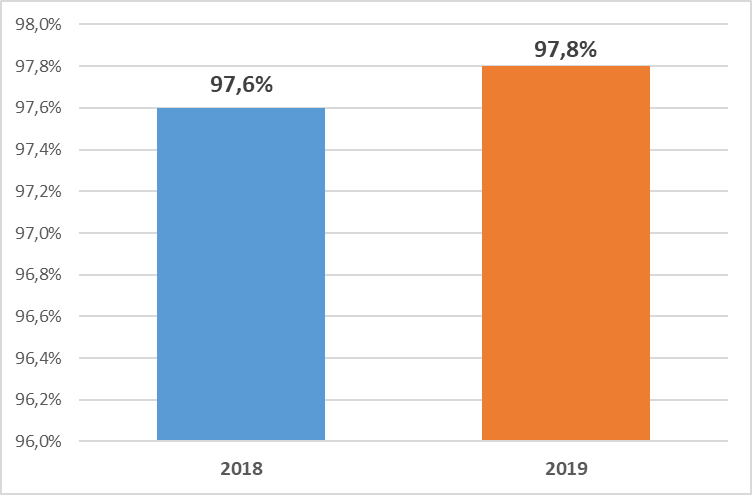 Рисунок 2. Обучающиеся, получившие «незачет», %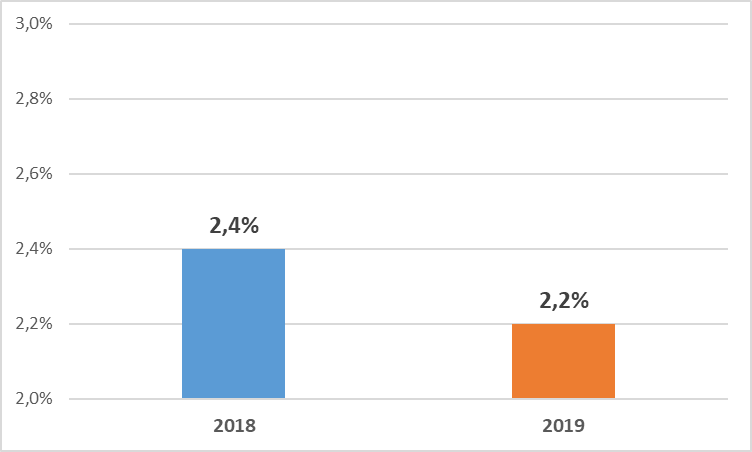 Рисунок 3. Количество общеобразовательных организаций, в которых выпускники получили «зачет» по всем требованиям и критериям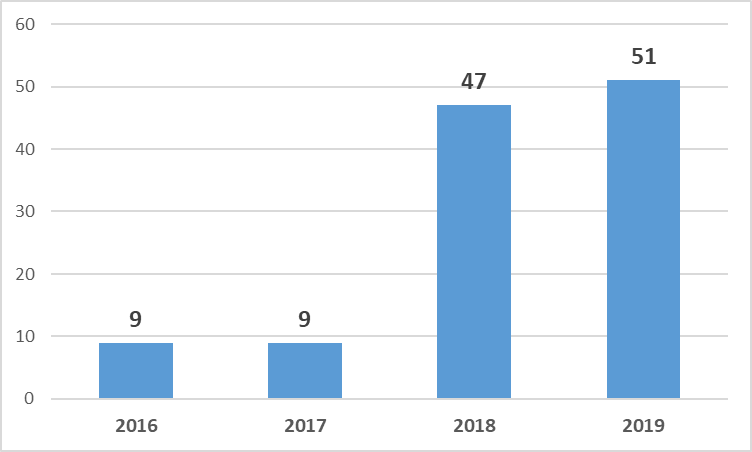 В таблице 8 и 9 представлены общеобразовательные организации, в которых выпускники получили «зачет» по всем требованиям и критериям и «незачет» соответственно.Таблица 8. Общеобразовательные организации, в которых выпускники получили «зачет» по всем требованиям и критериямТаблица 9. Общеобразовательные организации, в которых выпускники получили «незачет»В образовательных организациях, выделенных жирным шрифтом более 10% от количества сдающих выпускников получили «незачет»:Типичные ошибки, допущенные в сочинениях выпускников:- недостаточное внимание к формулировке темы, ракурсу постановки проблемы в заданном вопросе и как следствие несоответствие теме, ее неоправданное расширение до уровня тематического направления без учета заявленного в теме аспекта рассуждений;- неумение выявить ключевые слова темы, чтобы направить свои рассуждения в нужное русло, подобрать к своим тезисам верную аргументацию;- непонимание терминов и нравственно-психологических понятий в формулировке темы;- ошибки, связанные с определением историко-культурного контекста произведения; - неумение формулировать главную мысль и последовательно доказывать её в главной части сочинения;- ошибки в подборе литературного материала для аргументации своих мыслей;- ошибки, связанные с историко-культурным контекстом художественных произведений;- отсутствие анализа приведенного фрагмента (присутствует пересказ содержания произведения);- отсутствие смысловых связей между основными частями сочинения;- аргументы не соответствуют заявленному тезису;- отсутствие тезисно-доказательной части в сочинении;- нарушения логики рассуждения;- необоснованные повторы слов;- речевые ошибки: косноязычие, штампы, тавтология, неоправданные повторы, неточное словоупотребление, смешение жанров речи.Результаты итогового сочинения в регионе, в целом, можно считать удовлетворительными.   Школьным, районным и окружным методическим объединениям учителей русского языка и литературы необходимо проанализировать результаты итогового сочинения (изложения) в 11 классе, распространить положительный опыт работы педагогов по подготовке обучающихся к итоговому сочинению (изложению). Учителям русского языка и литературы требуется в системе проводить работу по подготовке школьников: отрабатывать материал в рамках текущей работы с текстами изучаемых произведений, учить анализу фрагментов (эпизодов) художественных произведений, сопоставлению литературных героев, композиции сочинения; учить написанию сочинений, начиная с 5 класса. Методические рекомендации по подготовке выпускников
к итоговому сочинению Сочинение представляет собой самостоятельную письменную работу, предполагающую изложение обучающимися своих мыслей на заданную тему, и является универсальной комплексной формой проверки уровня речевого и интеллектуального развития обучающихся. Умение писать сочинение формируется в первую очередь в процессе изучения русского языка и литературы и необходимо для контроля уровня усвоения разных учебных предметов (прежде всего гуманитарного цикла). Для создания развернутых письменных ответов на вопросы, написания текстов докладов и рефератов практически по всем предметам необходимо использовать общие метапредметные умения, связанные с пониманием темы (вопроса), аргументацией своих мыслей, логико-композиционными способами построения рассуждения, речевыми и грамматическими правилами оформления собственного текста.Обучение сочинению способствует реализации следующих важных метапредметных результатов, обозначенных в ФГОС среднего общего образования, а именно:умение самостоятельно определять цели и составлять планы деятельности, осуществлять и корректировать их; готовность к самостоятельному поиску решения практических задач;владение навыками познавательной рефлексии как осознания совершаемых действий и мыслительных процессов, их результатов; владение языковыми средствами – умение ясно, логично и точно излагать мысли, использовать адекватные языковые средства.В соответствии с нормативными документами итоговое сочинение является необходимым условием допуска к ГИА. Успешность прохождения обеспечивается последовательной, целенаправленной подготовкой, в которой принимают участие учителя всех предметов, где есть необходимость и возможность освоения обучающимися опыта написания связных текстов.В соответствии с общими требованиями обучающиеся должны продемонстрировать способность самостоятельно подготовить текст заданного объема. Максимальное количество слов в итоговом сочинении не устанавливается, однако в определении объема своего текста обучающийся должен исходит из того, что на всю работу отводится 3 часа 55 минут. Это предполагает формирование у обучающегося не только опыта индивидуального выполнения работы – написание связного текста, но и готовности планировать и распределять свое время. Что является свидетельством сформированности у обучающихся универсальных учебных действий, которые должны осваиваться в процессе самостоятельной работы на разных уроках.Подготовка школьников к итоговому сочинению будет успешной, если начать ее с 5 класса, развивая у школьников умения определять понятия, устанавливать аналогии, строить логическое рассуждение и делать выводы, осознанно использовать речевые средства, навыки устной и письменной речи. Начинать подготовку рекомендуется с многостороннего анализа готовых художественных и публицистических текстов.В процессе подготовки к сочинению школьники должны научиться сравнивать и выстраивать в единый смысловой ряд события и героев произведений разных авторов и эпох в соответствии с задачей конкретного сочинения, строить логическое рассуждение и делать выводы. Для этого учащийся должен научиться составлять план и следовать ему в процессе создания текста сочинения, формулировать и обосновать тезисы, связанные с темой, соблюдать соразмерность и логический порядок частей высказывания, устанавливать логические связи между вступлением и заключением.Подготовительная работа по обучению итоговому сочинению должна проводиться систематически. Работу над ошибками сочинений следует проводить с опорой на критерии их оценки. При анализе сочинений рекомендуется цитировать и обсуждать фрагменты удачных работ, определять направления доработки текстов (находить неудачные формулировки мыслей, практиковать альтернативный подбор доказательств и примеров или способов перехода от одной мысли к другой, продумывать варианты вступления и заключения, предлагать альтернативный литературный контекст и так далее). Для улучшения качества сочинений полезно проводить индивидуальные собеседования с обучающимися по конкретным замечаниям к их работам. Значительная часть работ выпускников свидетельствует об их умении логически выстраивать размышление на заданную тему. Обучающиеся имеют представление о специфике трехчастной структуры сочинения-рассуждения и стремятся ее соблюдать.Одним из типичных недостатков сочинений выпускников является создание сочинений по заданному алгоритму с ориентацией на готовый шаблон и использование домашних заготовок, неполная самостоятельность написания сочинения. В то же время скованность в построении развернутых суждений приводит к ограниченности объема сочинения, неоправданной его лаконичности, либо наращиванию объема за счет пересказа текстов литературных произведений вместо их анализа. Подавляющее большинство выпускников успешно справляется с задачей привлечения текстов литературных произведений для аргументации своей позиции.К числу типичных недостатков качества письменной речи в сочинениях относятся речевые ошибки всех типов, слабо развитые навыки редактирования собственного текста, необоснованные повторы. Нередко используют выпускники в сочинении клише и штампы.При подготовке обучающегося к написанию сочинения особое внимание следует уделить формированию умения создавать связный текст на заданную тему. Начинать нужно с многостороннего анализа готовых художественных и публицистических текстов, включающего в себя осмысление целевой установки высказывания, его назначения и предполагаемых результатов воздействия на человека. При анализе готовых текстов существенное значение имеет выявление смысла и способов создания речевых высказываний, прослеживание пути от мысли к ее словесному воплощению, а также определение коммуникативной задачи текста, т.е. вычленение главной информации, определение темы и микротем текста, его логического и композиционного замысла, анализ отбора лексики и сочетаемости слов, риторических приемов и др. Следует регулярно практиковать выполнение письменных заданий на основе изучаемых литературных произведений (или их фрагментов). При этом необходима актуализация следующих важных предметных результатов обучения, сформулированных во ФГОС среднего общего образования:применение знаний о нормах русского литературного языка в речевой практике; владение навыками самооценки на основе наблюдений за собственной речью; владение умением представлять тексты в виде сочинений различных жанров;знание содержания произведений русской и мировой литературы; способность выявлять в  художественных текстах образы, темы и проблемы и выражать свое отношение к ним в развернутых аргументированных письменных высказываниях;владение навыками анализа художественных произведений в единстве эмоционального личностного восприятия и интеллектуального понимания.В процессе подготовки к сочинению обучающиеся должны научиться сравнивать и выстраивать в единый смысловой ряд события и героев произведений разных авторов и эпох в соответствии с задачей конкретного письменного высказывания, строить логическое рассуждение и делать выводы, чему помогают такие универсальные учебные действия, как:- составление плана и следование ему в процессе создания текста сочинения, формулирование и обоснование тезисов, связанных с темой; - соблюдение соразмерности и логического порядка частей высказывания, логики перехода от одного смыслового фрагмента к другому;- установление логических связей между вступлением и заключением.Подготовка к итоговому сочинению способствует реализации главного метапредметного результата среднего общего образования – умения смыслового чтения, сущность которого заключается в развитой способности понимать смысл читаемого текста (осознанность, понимание прочитанного и умение его интерпретировать), самостоятельно выявлять его глубинные смыслы и смысловую роль его композиции  и структуры, логики изложения информации. При этом обучающийся должен не только понимать содержание информации (значение отдельных слов и целого высказывания), но и уметь раскрывать скрытый автором смысл высказывания.Для этого при анализе текстов-образцов следует предлагать обучающимся задания, связанные с развитием умений смыслового чтения, например: определить адресата текста-образца и целевую установку автора;выявить ключевые слова в заголовке текста-образца и в нем самом;сформулировать цель анализа текста-образца в зависимости от коммуникативной задачи, указать его проблему и главную мысль;дать оценку его логическому и композиционному замыслу (вступление, основная часть, заключение) и выявить смысловые связи между вступлением и заключением; определить границы логико-смысловых фрагментов основной части (тезис – аргумент – примеры – вывод) и дать им оценку, найдя в тексте-образце основную и второстепенную информацию;оценить отбор лексики, сочетаемость слов, роль риторических приемов. Необходимо обратить внимание на формирование умения аналитической работы с текстом, в частности умения сравнительно-сопоставительного анализа произведений или фрагментов произведений. Формировать способности работать с проблемным вопросом, совершенствовать навыки самоанализа при написании текста, формировать культуру «авторства» (как минимум в отношении прямого и косвенного заимствования).Качество письменной речи обучающихся, их способность к созданию связных текстов определяется уровнем развития их читательской компетентности и навыками смыслового чтения, которые предполагают:- умение систематизировать, сопоставлять, анализировать, обобщать и интегрировать информацию, содержащуюся в готовых информационных источниках;- способность выделять главную и избыточную информацию, выполнять смысловое свертывание выделенных фактов, мыслей;- возможность представить информацию в сжатой словесной форме (в виде плана или тезисов) и в наглядной форме;- умение устанавливать взаимосвязь описанных в тексте событий, явлений, процессов;- способность резюмировать главную идею текста;- возможность преобразовывать текст, «переводя» его в другую модальность, интерпретировать текст (художественный и нехудожественный – учебный, научно-популярный, информационный);- способность критически оценивать содержание и форму текста.С целью повышения качества подготовки обучающихся к итоговому сочинению (изложению) необходимо:- образовательным организациям области определить причины «незачетов» итогового сочинения (изложения) в соответствии с установленными требованиями и критериями оценивания работы;- руководителям школьных, районных, окружных методических объединений учителей русского языка и литературы проанализировать результаты итогового сочинения (изложения) в 11 классе в 2019-2020 учебном году, изучить и активно применять опыт работы педагогов, имеющих положительные результаты в подготовке выпускников к итоговому сочинению (изложению), организовать презентацию лучших педагогических практик; - педагогам общеобразовательных организаций, показавших низкие результаты, необходимо пройти курсы повышения квалификации (семинары, вебинары) по вопросам подготовки выпускников к итоговому сочинению (изложению).- учителям русского языка и литературы  в системе проводить работу по подготовке выпускников к итоговому сочинению (изложению),  отрабатывать материал в рамках текущей работы с текстом изучаемых произведений, больше внимания уделять работе с теоретико-литературными понятиями, умению анализировать сравнивать, сопоставлять художественные произведения, фрагменты произведений, образы, детали, учить аргументации, привлечению литературного материала, обоснованию выдвигаемых тезисов в сочинении, логично выстраивать рассуждение на предложенную тему, точно выражать мысли, используя разнообразную лексику и различные грамматические конструкции, уместно употреблять термины. ЛитератураБеляева, Н.В. Итоговое сочинение: профилактика ошибок [Текст] / Н.В. Беляева. - Москва, Просвещение, 2017. Беляева, Н.В. Итоговое сочинение. Допуск к ЕГЭ. От выбора темы к оцениванию по критериям. Методические рекомендации [Текст] / Н.В. Беляева, Л.В. Новикова, С.А. Зинин, Е.А. Зинина. - М.: Национальное образование, 2019.Беляева, Н.В. Итоговое сочинение. Допуск к ЕГЭ. От выбора темы к оцениванию по критериям. Методические рекомендации [Текст] / Н.В. Беляева, Л.В. Новикова, С.А. Зинин, Е.А.  Зинина. - М.: Национальное образование, 2019.Богданова, Е.С. Методика подготовки учащихся к итоговому сочинению [Текст] / Е.С. Богданова // Русский язык в школе. - № 2. - С. 19-22.Ерохина, Е.Л.  Учимся писать сочинение. 11 класс [Текст] / Е.Л.  Ерохина. - М.: Экзамен, 2017.Письмо Рособрнадзора от 24.09.2019 N 10-888. О направлении методических документов, рекомендуемых к использованию при организации и проведении итогового сочинения (изложения) в 2019/20 учебном году [Текст].Разработка предложений по перспективным направлениям совершенствования модели проведения итогового сочинения (изложения) и проведение общественно-профессионального обсуждения [Текст]. – М., 2018.Список ресурсов Интернета для подготовки к итоговому сочинениюОфициальный сайт ФИПИ: нормативные документы и материалы по проблемам итогового сочинения / URL: http://www.fipi.ru/ege-i-gve-11/itogovoe-sochinenie Сочинение 11.рф. Все о выпускном сочинении / URL: http://sochinenie11.ru/ Среда обучения «Могу писать» / URL: http://mogu-pisat.ru/courses/el/317/Портал «Год литературы»: Сочинение-2017: обратный отсчет / URL: https://godliteratury.ru/events-post/sochinenie-2017-obratnyy-otschetCtege.info: портал о ЕГЭ / URL: http://www.ctege.info/ege-2015/itogovoe-sochinenie-po-literature-v-11-klasse.html Красовская С.И. и др. Сочинение? Легко! 10-11 классы / URL: https://drive.google.com/file/d/0B-SQhd9J8q3tMTgxNTgzNUtPOEU/viewРоманичева Е.С. От традиционного сочинения по литературе к сочинению нового типа [презентация] [Электронный ресурс] / URL: https://old.mgpu.ru/materials/41/41553.pdfМетодические рекомендации по подготовке выпускников 
к итоговому изложениюВ регионе в рамках государственной итоговой аттестации в 2019-2020 учебном году 4 декабря 2019 года итоговое изложение писал 361 обучающийся. 361 участник получил «зачет» (100 %). Итоговое изложение вправе писать следующие категории лиц:обучающиеся с ограниченными возможностями здоровья или дети-инвалиды и инвалиды;обучающиеся по образовательным программам среднего общего образования в специальных учебно-воспитательных учреждениях закрытого типа, а также в учреждениях, исполняющих наказание в виде лишения свободы;обучающиеся на дому, в образовательных организациях, в том числе санаторно-курортных, в которых проводятся необходимые лечебные, реабилитационные и оздоровительные мероприятия для нуждающихся в длительном лечении на основании заключения медицинской организации.В основе формирования открытого банка текстов для итогового изложения используются два взаимодополняющих подхода.Первый подход предполагает дифференциацию текстовых материалов по их содержательно-тематической направленности, отражающей их обращенность к различным значимым для выпускников аспектам человеческого бытия в единстве прошлого и современности, бытия в плане социальном и личностном (психологическом), с учетом актуальности тем из истории и современности, появления в содержании исторической личности, морального (духовного) авторитета, рачительного, бережного отношения к природе, формирования уважения к государству, российскому обществу, составляющим его этносам, в целом к стране и людям. На настоящем этапе основу структурных разделов банка текстов составляют разделы: «Вечные ценности»; «Родная природа»; «Страницы великих биографий»; «События Отечественной истории»; «Великая Отечественная война».В текущей версии открытого банка текстов для итогового изложения: В раздел «Вечные ценности» включены тексты о добре, счастье, любви, правде, дружбе, интеллигентности, милосердии как проявлениях человеческой личности, которые рассматриваются с философской, этической, психологической точек зрения и обращены к жизненным и литературным примерам.Содержание раздела «Человек и природа» составляют тексты, позволяющие и побуждающие задуматься о красоте родного края, о взаимоотношениях и взаимодействии людей с различными представителями мира природы, о жизненных уроках, которые преподает человеку природа. Раздел «Страницы великих биографий» представлен текстами о значимых эпизодах из жизни выдающихся и признанных во всем мире российских деятелей культуры, науки и техники – М.В. Ломоносова, И.А. Крылова, И.П. Кулибина, Г.Я. Седова, К.Э. Циолковского, Д.И. Менделеева, И.П. Павлова, С.П. Королева, Л.Д. Ландау, Ю.А. Гагарина и др. В свою очередь, в раздел «События отечественной истории» включены тексты, касающиеся важных и ярких вех отечественной истории.Основу раздела «Великая Отечественная война» составляют тексты о героических защитниках нашей Родины, о тружениках тыла, о простых людях, способных к подвигу во имя победы над врагом и свободы Отечества.Второй подход предполагает наполнение каждого раздела открытого банка текстов исключительно теми материалами, которые комплексно соответствуют следующим критериям в их единстве. Общепедагогические критерии, отражающие как воспитательный потенциал текстового материала в плане позитивного влияния на личность выпускника, так и его применимость в ситуации контроля:опора преимущественно на отечественный литературный материал;соответствие литературного материала возрастным особенностям выпускника;соответствие литературного материала воспитательным задачам;адекватность текста ситуации контроля.Лингвистические критерии, отражающие сущностные характеристики (свойства) текста как такового:связность;цельность;смысловая завершенность;повествовательный характер текста;наличие ярко выраженного сюжета.Особенная осторожность в отборе текстов необходима в отношении работ современных авторов – требуется использовать только оригинальные версии, соответствующие печатному образцу, когда элементы тиража представлены в государственных библиотеках и фондах, тираж сертифицирован. Коррекционно-педагогические критерии, отражающие  адекватность текста с учетом специфических особенностей выпускников с ограниченными возможностями здоровья и/или инвалидностью:доступный объем текста;отсутствие в тексте перцептивных образов (звуковых, зрительных), недоступных для восприятия и понимания выпускников с ограниченными возможностями здоровья и/или инвалидностью;смысловая доступность текста с учетом специфических особенностей словесно-логического мышления выпускников с ограниченными возможностями здоровья и/или инвалидностью;доступный для выпускников с ограниченными возможностями здоровья и/или инвалидностью уровень языковой сложности текста (упрощенный синтаксис и лексика с минимумом слов, использованных в переносном значении, отсутствие развернутых монологов и диалогов);отсутствие в тексте лексических и/или синтаксических единиц, способных задеть достоинство выпускников с ограниченными возможностями здоровья и/или инвалидностью;отсутствие в тексте некорректного (неэтичного) образа человека с ограниченными возможностями здоровья и/или инвалидностью. Подготовка к изложению предполагает планомерную работу по формированию речевых умений и навыков на протяжении всех лет обучения в школе На уроках следует уделять больше внимания формированию умения создавать связный текст на заданную тему. Необходимо анализировать готовые тексты с разных точек зрения: коммуникативная задача текста (вычленение главной информации из текста и микротем), логический и композиционный замысел, отбор лексики, сочетаемость слов, риторические приемы.В учебном процессе следует регулярно практиковать обучающихся в написании изложений, учить внимательно читать текст, вычленяя все микротемы каждой части текста, и составлять простой план будущего изложения. Важно научить обучающихся анализировать и редактировать собственное изложение, оценивать его сильные и слабые стороны. Введение итогового изложения как формы допуска к государственной итоговой аттестации показало, что изложение является важным приемом обучения языку. При работе над изложением не только активизируется пассивный словарь обучающегося, но и в его речь входят новые слова, речь обучающихся обогащается и другими языковыми средствами выражения мысли. Под влиянием языковых особенностей исходного текста обучающиеся начинают использовать в своей речи более разнообразные по структуре и стилистической принадлежности грамматические конструкции. «Анализируя содержание текста, школьники учатся выделять главное и второстепенное, доказательство и выводы, делить текст на смысловые отрезки и устанавливать между ними связь, составлять план и др. Это важные общеучебные умения, которые связаны с коммуникативно-речевыми умениями и навыками; овладение ими необходимо для будущей практической деятельности выпускников школы».  Необходимы два вида работы с текстом: его освоение с точки зрения темы, основной мысли, композиции и языковой лингвистический анализ. Первый происходит преимущественно в момент знакомства с текстом и во время паузы, которая дается на его осмысление и составление плана. Второй – в процессе повторного прослушивания и непосредственно в репродуктивной деятельности, в работе над черновиком, или первым вариантом изложения как текста.При работе над изложением в старших классах этап устного пересказа текста отдельными обучающимися, который нередко практикуется учителями в среднем звене, минуется. Обучающиеся непосредственно после прослушивания текста приступают к составлению плана. Напомним: наличие плана письменной экзаменационной работы не является обязательным требованием. Однако большинство методистов, учителей-практиков считает, что на этапе обучения составление плана абсолютно необходимо для уяснения структуры текста, причинно-следственных связей, последовательности эпизодов текста, его логики. Учитывая, что план, главные достоинства которого – логика и речевая грамотность, имеет техническое назначение, нет особой нужды в каждом случае тщательно отрабатывать его формулировки. Пункты плана – это памятка пишущему, и их формулировки тем лучше, чем ближе их смысловой и речевой облик к общему фону текста. План следует записывать таким образом, чтобы оставались большие пробелы между пунктами для дальнейших записей. При повторном чтении обучающимся разрешается вести записи. Рационально делать их в оставленных пробелах. Темп чтения таков, что позволяет записывать лишь отдельные слова, на которые можно опереться при пересказе, а также стилистически наиболее характерные для исходного текста. Их следует впоследствии воспроизвести, стремясь при пересказе к максимальной стилистической близости к первоисточнику. В процессе третьего чтения возможны дополнительные записи уточняющего характера, правка черновика. Основное время нужно оставлять для чернового варианта письменного пересказа. Важен этап стилистической правки черновика, работа с толковым и орфографическим словарями и переписывание набело. Необходимо проводить планомерную работу по анализу изложений с опорой на критерии, разработанные для итогового изложения. Особенности специальной методики подготовки к итоговому изложению глухих и слабослышащих обучающихся. При подготовке к изложению глухих и слабослышащих обучающихся следует опираться на положения специальной методики обучения русскому языку, созданной учеными-сурдопедагогами И.В. Кольтуненко, Л.П. Носковой, Л.М. Быковой, Т.С. Зыковой, С.А. Зыковым, А.Г. Зикеевым, Л.А. Новоселовым, А.Г. Коровиным, К.В. Комаровым на основе фундаментальных исследований отечественных сурдопсихологов Ж.И. Шиф, М.М. Нудельмана, И.М. Соловьева. Ниже изложены некоторые положения данной методики. Сурдопсихологами выявлено, что у глухих и слабослышащих обучающихся с большим трудом формируется языковая догадка, которая у хорошо слышащих обучающихся формируется на основе развития навыков и умений самостоятельно семантизировать неизученную лексику, важно понимать, что «чувство языка» и его эмоциональные оттенки практически недоступны глухим и слабослышащим обучающимся в силу слуховой депривации, однако данное чувство сохраняют позднооглохшие обучающиеся, и задача учителя русского языка – это, основываясь на сохранной коммуникативной функции речи данной именно у позднооглохших обучающихся, развивать эти навыки. Некоторые обучающиеся с нарушением слуха стараются использовать молодежные и сленговые выражения, включая их в свою письменную речь (например, «ему было все равно на нас», «ценой хватки нападающего»). Но использование данной лексики не соответствует нормам литературного языка, ее употребление может расцениваться как показатель низкой речевой культуры для слышащего обучающегося, а для глухих обучающихся это важно поддержать, а затем объяснить, что эта лексика имеет внелитературный характер. Поэтому учителю необходимо указывать на эти ошибки и учить заменять нелитературную лексику литературными синонимическими конструкциями. Речевые недочеты или аграмматизмы объясняются еще и тем, что у глухих и слабослышащих обучающихся, а также у обучающихся с тяжелыми нарушениями речи, с задержкой психического развития, с расстройствами аутистического спектра, преобладает наглядное и наглядно-образное мышление, конкретное восприятие лексики. Для этой категории обучающихся представляет особую сложность восприятие средств художественной выразительности (литературные тропы).  Как показывают наблюдения, глухие обучающиеся даже 10–11 классов не владеют в полной мере способностью к перефразированию – потенциальной возможностью языка. Несмотря на то, что с 1 класса сурдопедагог старается на каждом уроке учить детей перефразировать (устойчивая учебная установка – «скажи по-другому»), речь глухих и слабослышащих обучающихся характеризуется однообразием употребляемых синтаксических конструкций, неумением пользоваться синтаксическим богатством языка для более точной, правильной и разнообразной передачи той или иной мысли. Поэтому особое внимание необходимо уделить разделу русского языка «Лексика». Умение заменять авторскую лексику синонимической конструкцией является основным условием успешного написания изложения. Здесь следует применять упражнения «Сделай по образцу», в которых педагог показывает вариативность синонимических конструкций, заменяющих слова автора и при этом не нарушающих смысловой нагрузки исходного предложения. Глухим и слабослышащим обучающимся выделение элементов межфразовых связей и овладение ими менее доступно, чем, например, выделение и усвоение грамматических отношений между словами.  В старших классах школы для глухих и слабослышащих обучающихся работа по развитию словесной речи осуществляется на основе взаимодействия и единого функционирования элементов различных уровней языковой системы: фонетического, словообразовательного, лексического и грамматического. Такой подход реализует в обучении принцип использования контекста в развитии речи, так как именно в нем смысловое содержание текста выражено системой языковых средств всех уровней, именно он предопределяет использование этих единиц языка, их структуру и взаимосвязь. Начиная с 5–7 классов необходимо проводить на уроках русского языка и литературы словообразовательный и лексико-семантический анализ текстов, совершенствуя эти умения на протяжении всего периода обучения в старших классах.  Для обучающихся с тяжелыми нарушениями речи, с задержкой психического развития, с расстройствами аутистического спектра, глухих и слабослышащих обучающихся необходима максимальная опора на наглядность: презентации, сопровождающие чтение текста, фрагменты фильма с субтитрами по сюжету текста и другие наглядные материалы. Наглядный материал поможет соотнести слово и образ, закрепленный за этим словом, а также закрепить данную лексическую единицу в активном словаре обучающегося.  Выделяются следующие этапы работы над изложением: чтение текста; словарная работа; концептуальная, смысловая беседа по тексту, обсуждение прочитанного; составление плана изложения; написание изложения на черновике; работа над ошибками; переписывание текста изложения на чистовик. Следует продуманно строить процесс обучения написанию изложения, не пропускать этап обсуждения прочитанного текста, формулирования основной идеи или совокупности идей текста. Сначала необходимо научить обучающегося пересказывать прочитанный текст. С этой целью применяются следующие приемы. Составление плана текста, деление текста на части, определение количества предложений в каждой из частей. Пересказ по частям. Работа проводится с целью научить ребенка писать изложение, а не зазубривать исходный текст (одному или нескольким обучающимся предлагается пересказать одну часть или написать только одну часть, другие пересказывают только вторую часть, затем делается новая перестановка).  Использование «переходных предложений», придающих стройность тексту и связывающих части. Для этого учитель записывает, например, следующие предложения:  А до этого случилось вот что… Если раньше было так… Но это было после того, как... Формирование умения различать следствие и причину, улавливать особенности причинно-следственных связей, например:Я взял зонт, потому что на улице шел дождь. Работа по предупреждению ошибок, связанных с изменением времени действия. М.М. Нудельман отмечал характерное для глухих школьников «соскальзывание времени», например:Мы оглянулись и видим на дороге… Замирает на мгновение сердце и вдруг застучало вновь.Особую сложность вызывает согласование во времени глагольных форм – причастий, деепричастий. Например: Я зашел в шалаш и жду приближающийся дождь. Наблюдая за облаками ему было спокойно; соответствие видов глаголов в рамках одного предложения: важно научиться любить природу и понять её красоту и тайну.Учитель должен акцентировать внимание обучающихся на временные признаки, находящиеся в тексте. Для этого предлагаются, например, такие вопросы: Когда произошло это событие? Это было летом? (Весной, зимой и т.д.) В какое время суток событие произошло? Днем? (Утром, вечером и т.д.).  Следует учить обучающихся ранжированию всего времени работы над текстом изложения, исходя из временной «затратности» на каждый этап работы над изложением: работа с текстом – 40 минут; составление плана –15 минут и т.п. В соответствии с методикой обучения русскому языку обучающихся с тяжелыми нарушениями речи, с задержкой психического развития, с расстройствами аутистического спектра, с нарушениями опорно-двигательного аппарата, глухих, позднооглоших и слабослышащих обучающихся текст изложения читают сами обучающиеся (с учетом особенностей зрительного и слухо-зрительного восприятия речи). В условиях проведения изложения для этих категорий обучающихся текст изложения должен быть представлен для прочтения каждому обучающемуся в течение 40 минут. Для раскрытия содержания текста как вспомогательное средство может быть использован сурдоперевод или комментированное чтение. Приемы работы над подробным изложением. Чтение текста учителем. У обучающихся текст – перед глазами. Перед чтением учитель дает установку, нацеливающую на активное восприятие текста (определить тему текста, основную мысль), обращает внимание обучающихся на то, как озаглавлен текст. После чтения обучающиеся определяют тему, основную мысль, сами озаглавливают текст (если требуется). Для более глубокого понимания прочитанного слабослышащими обучающимися необходима краткая дополнительная информация к тексту (рассказ о художнике, писателе, ученом или о картине, событии). Желательно использовать и различные наглядные материалы: книги, портреты, фотографии, репродукции, иллюстрации. Лексическая работа. Обучающиеся еще раз читают текст самостоятельно и выбирают слова, выражения, словосочетания, которые вызывают у них затруднения в понимании. Возможно использование простого карандаша для работы с текстом. Для объяснения используются различные словари: толковый, синонимов, фразеологический и др. Все слова и словосочетания с комментариями записываются в специальную тетрадь. Подбираются синонимы к словам, проводятся замены выражений и словосочетаний близкими по смыслу. Обращается внимание на авторскую лексику, прямую и косвенную речь.  Беседа по содержанию текста или комментированное чтение. Анализ структуры текста (определяется количество частей, выделяется микротема каждой части, формулируется главная мысль). Составление плана совместно с учителем или самостоятельно, но с обязательной проверкой. План может быть простым, сложным, вопросным. Вопросный план создается с помощью множества частных вопросов (исходя из вопроса, можно без ошибок построить предложение). Работа над орфографией для неслышащих детей имеет свои особенности: эти школьники не слышат, а только видят слова, поэтому у них в памяти все слова отражаются как словарные. Вместе с тем наибольшие трудности связаны как раз с синтаксисом и, соответственно, с пунктуацией.  Устраняться оно должно весьма простым способом: уделять большее внимание успехам обучающихся во внеклассном домашнем чтении, тем более что в школах-интернатах есть специальные занятия во второй половине дня, в сетке расписания, которые так и называются – «внеклассное чтение». В круг занятий по внеклассному чтению возможно включать художественные произведения, помогающие обучающимся с нарушениями слуха совершенствовать свои академические навыки в области языковой компетенции на произведениях В.Г. Сутеева, М.И. Пришвина, В.В. Бианки, Н.И. Сладкова, В.А. Солоухина, Г.А. Скребицкого, Б.С. Житкова, К.Г. Паустовского и т.д. Педагог должен учить детей изучать художественные произведения в домашнем чтении самостоятельно и под руководством воспитателя на внеклассных занятиях. Чтобы внеклассное чтение имело преемственность с уроками чтения, а затем литературы, актуализируя тем самым специальную методику чтения, обучающийся должен выполнить следующие задания: выдели простым карандашом заглавие, автора; раздели текст на смысловые части, объединяя/разделяя абзацы; подчеркни главные мысли, охарактеризуй каждую часть; подготовься к краткому/подробному пересказу; составь картинный план рассказа; выдели главного героя. Какие поступки совершал герой рассказа? Как можно оценить эти поступки? Перескажи кратко одну часть от лица героя (от 1-го / 3-го лица), используй словосочетания: «автор считает», «писатель рассказал» и т.д. Попробуй сам(-а) дать эмоционально-личностную оценку поступков героя/героев. Нужно объяснить написание новых слов, которые в общеобразовательной школе называем «трудными или малознакомыми». Необходимо найти и выписать сложные предложения, предложения с прямой речью, объяснить постановку знаков препинания в них, обратить внимание на диалоги. Обязательно нужно помочь обучающимся составить словосочетания с глагольным управлением, например: поехать (куда?) ... указывала (чем?) (на что?), спасти (кого?) (от чего?), обратить внимание на согласование подлежащего и сказуемого. На уроке текст изложения сначала пишется на черновике.   После написания изложения на черновике обучающимся необходимо выделить время на самопроверку. Самопроверке глухих и слабослышащих обучающихся надо учить специально.Овладение письменной речью вызывает у глухого ребенка трудности, отсутствующие у слышащего: он не может опереться на четкие акустические и кинестетические образы, которыми располагает слышащий ребенок, не обладает таким обширным словарем и практическими грамматическими обобщениями, какие накоплены слышащим ребенком благодаря широкому использованию устной речи в непосредственном общении с окружающими. У глухих и слабослышащих обучающихся процент самостоятельного нахождения ошибок в собственной работе очень низкий. Они с большим трудом овладевают умениями и навыками, в основе которых лежит осознанное усвоение знаний. Слабым звеном остаётся орфографическая зоркость. Самопроверка (самоконтроль) – один из важнейших факторов, обеспечивающих самостоятельную деятельность обучающихся. Назначение самопроверки заключается в своевременном предотвращении или обнаружении уже совершенных ошибок. Между тем, практика преподавания показала, что именно навык самопроверки (самоконтроля) наиболее слабо сформирован у обучающихся. Большинство обучающихся не умеют исправлять ошибку ни самостоятельно, ни по просьбе учителя, т. к. не способны свои действия и их результаты соотнести с заданной схемой действия и обнаружить их соответствие или несоответствие. Обучающиеся с тяжелыми нарушениями речи, с задержкой психического развития, с расстройствами аутистического спектра, глухие и слабослышащие обучающиеся чаще всего оценивают внешний вид, количество написанного, редко проводят качественную оценку результатов. Ошибки при самопроверке связаны с тем, что обучающиеся не владели способом контроля, не знали, что и как надо проверять. Систематическая и целенаправленная работа по формированию самоконтроля оказывает положительное влияние на усвоение знаний, умений и навыков, предусмотренных программой, стимулирует творческую активность и самостоятельность мышления обучающихся.Обучению самопроверке (самоконтролю) в различных видах деятельности обучающихся необходимо начинать с начальной школы. Создавая условия для накопления обучающимися опыта самопроверки, необходимо использовать комплекс последовательно усложняющихся заданий, стимулирующий развитие итогового, пооперационного, прогнозирующего самоконтроля:сравнивать результат своей деятельности с образцом, заданным в материальной форме;воспроизводить состав контрольных действий и операций, заданных учителем;выполнять действия по развернутой инструкции;осуществлять самопроверку по плану, включающему 1-2 пункта;использовать для самоконтроля схемы-модели, составленные учителем.Может быть также организована взаимопроверка или проверка работ слабых учеников сильными. После проверки изложения проводится работа над ошибками (анализ типичных ошибок, анализ и исправление грамматических ошибок). Литература1. Ивченков, П.Ф. Обучающие изложения. 5–9 классы [Текст] / П.Ф. Ивченков. - М., 1994.  2. Методические рекомендации по подготовке и проведению итогового сочинения (изложения) для образовательных организаций, реализующих образовательные программы среднего общего образования, в 2019/2020 учебном году (Приложение 6 к письму Рособрнадзора от 24.09.2019 № 10-888) [Текст].3. Разработка предложений по перспективным направлениям совершенствования модели проведения итогового сочинения (изложения) и проведение общественно-профессионального обсуждения [Текст]. - М., 2018.4. Рыбченкова, Л.М. Сборник текстов для проведения письменного экзамена по русскому языку за курс основной школы [Текст] / Л.М. Рыбченкова, В.Л. Склярова. - М., Дрофа, 2013.Анализ работ участников итогового изложения
 Форма итогового изложения является доступной для обучающихся с ограниченными возможностями здоровья, детей-инвалидов и инвалидов, что подтверждено результатами перепроверки: большинству участников итогового изложения удалось интерпретировать сюжет предложенного текста. Отмечаются положительные тенденции в результатах работ.Ниже приведены исходные тексты для итогового изложения, примеры работ его участников и комментарий к ним с использованием критериев оценивания итогового изложения организациями, реализующими образовательные программы среднего общего образования. Изложения приводятся с сохранением авторской орфографии и пунктуации.Текст для итогового изложения № 1  ХЛЕБПосле войны в Ленинграде жилось голодно, и мы всей семьей отправились на бабушкину родину в деревню. Но и там было очень трудно с продуктами. Однажды к нам в гости приехал наш родственник Егор, который жил на самом краю деревни и надолго уходил в горы пасти овец. В доме сразу запахло хлебом, от вида четырёх душистых белых караваев закружилась голова. Егор жалостливо смотрел на то, как я ем вкусно пахнущий ломоть хлеба, и говорил, что ему жалко нас, переживших блокаду. От Егора шёл густой запах овец. Я был пятилетним глупым ребёнком. Скривившись, я вдруг бестактно заметил, что в доме почему-то стало противно пахнуть овцами! Егор смутился и суетливо заторопился домой. Я грыз хрустящую хлебную корочку, тонул зубами в мякише, чувствуя щеками его тепло. И только потом, когда от сытости стали смыкаться веки, я удивился, почему это после ухода дяди Егора ни мама, ни бабушка не общаются со мной. Бабушка мыла посуду, мама ходила по комнате, потом остановилась около меня и сказала, что Егор в степи под градом и снегом круглый год один следит за овцами, у него своих пятеро голодных ребятишек, а он нам хлеб привёз. Глядя на взволнованных бабушку и маму, я понял весь ужас совершённого мною. Мне захотелось немедленно пойти и попросить у Егора прощения. Я вышел на улицу. Было уже совсем темно. Идти надо было оврагом, где темень лежала огромным чернильным пятном. От страха я плакал, но шёл. Возвращаться домой с позором было нельзя. Как во сне перешёл я овраг и подошёл к избе Егора. Огня в окне не было, я не знал, что делать дальше, но вдруг осветилась дверь бани, и я увидел Егора. Я бросился к нему со словами: «Дядя Егор, прости меня!» За всю мою жизнь я не испытывал большего раскаяния, чем в тот момент. Дядя схватил меня, укутал, поцеловал, а потом отвёл домой.Были у нас с Егором потом и праздники, и изобильные столы, и весёлые рыбалки, но навсегда осталось у меня чувство вины перед тем, кто дал мне хлеб… (По Б. Алмазову)(326 слов)Изложение № 1После войны в Ленинграде жилось голодно, и мы всей семьей отправились на бабушкину родину, в деревню. Там тоже было трудно с продуктами. Однажды к нам в гости заглянул Егор, наш родственник, который жил в деревни. В доме сразу запахло хлебом. От вида четырех караваев у меня кружилась голова. Егор жалостливо смотрел как я грызу корку хлеба. От Егора шел запах овец, которых он пас, чтобы прокормить свою семью. Я сразу сказал об этом ему и он поспешил домой. Но после ухода его, мне показалось, что ни бабушка, ни мама не желают разговаривать со мной. Я понял, что очень некрасиво поступил по отношению к Егору и решил исправить свою ошибку, ведь у него было пятеро детей, а он привозил нам хлеб. На улице было холодно, но я помчался к нему домой. Когда я дошел до его дома, не было видно света. Было очень темно. Оглядевшись, я заметил свет в бане. Я побежал туда с криком: «Дядя Егор, прости меня!» Егор вышел навстречу, окутал меня, поцеловал и отвез домой. Такого большого раскаяния я никогда не испытывал. После были и праздники с Егором, и накрытые столы, весёлые рыбалки, но всегда оставалось у меня чувство вины перед тем, кто дал мне хлеб.(198 слов)Комментарий Изложение участника № 1 соответствует Требованию № 1 «Объем итогового изложения», несмотря на то, что в нем количество слов меньше 250 слов, но больше нижней границы в 150 слов. В изложении 198 слов. Изложение соответствует Требованию № 2 «Самостоятельность написания итогового изложения». Изложение написано самостоятельно, о чем свидетельствуют особенности языкового оформления, интерпретации содержательной информации текста, лаконичность изложения.По критерию № 1 «Содержание изложения» поставлен зачет, так как обучающийся точно передал смысл исходного текста, отразив все перечисленные важные для его восприятия микротемы.По критерию № 2 «Логичность изложения». В изложении последовательно и логично раскрыты микротемы, отражена главная мысль исходного текста. Существенным недочетом является отсутствие абзацного членения. Несмотря на это, эксперты сочли возможным поставить «зачет».По критерию № 3 «Использование элементов стиля исходного текста» поставлен «зачет», так как в нем сохранены отдельные элементы стиля исходного текста: «жилось голодно», «бабушкину родину», «каравай», «весёлые рыбалки», «испытывал раскаяние перед тем, кто дал мне хлеб». По критерию № 4 «Качество письменной речи» может быть поставлен зачет. Участник итогового изложения показал свое умение выражать мысли, используя разнообразную лексику и различные речевые конструкции. Участник использует распространенные предложения с разнотипной синтаксической структурой, использует слова категории состояния «темно», «не было видно», эмоциональной окраски «некрасиво поступил», «жалостливо».По критерию № 5 «Грамотность» может быть поставлен зачет. Изложение написано в соответствии с грамматическими нормами современного русского языка. Выявлены следующие ошибки: орфографическая ошибка в употреблении падежной формы существительного с предлогом «в деревни»; речевая ошибка в фонетическом искажении глагола «окутать» вместо «укутать», что не влияет на контекст и речевую ситуацию, позволяющую восстановить семантику слова; пунктуационные ошибки: отсутствие запятых между частями сложного предложения «…смотрел как я грызу…», «…сказал об этом и он поспешил…».Изложение оценено положительно – «зачет».Текст для итогового изложения № 2 ОРЛЫВы знаете, как орлица выбирает орла? Она даёт сложное задание.Орлица берёт в клюв веточку, поднимается на большую высоту и с этой веточкой кружится в небе. Вокруг орлицы начинают летать орлы, тогда она бросает эту ветку вниз, а сама смотрит за орлами. И вот какой-то орёл подхватывает эту ветку в воздухе, не дав ей упасть, а затем передаёт её орлице. Она вновь бросает ветку. Всё повторяется много раз. Орлица выбирает того орла, который не ошибается.Затем они высоко на скале вьют гнездо из жёстких прутьев и выстилают его пухом и перьями, вырванными из себя. В такое мягкое и тёплое гнёздышко орлица откладывает яйца. Когда появляются беспомощные орлята, родители заслоняют их крыльями от дождя и палящего солнца, носят им пищу. Наконец, наступает момент, когда родители начинают подросших орлят учить летать.Орёл садится на край гнезда и колотит по нему крыльями, чтобы выбить все перья и пух и сделать гнездо неудобным. Орлица в это время летит куда-нибудь, ловит рыбку и садится где-то метрах в пяти от гнезда, чтобы птенчики её видели. Потом на виду у своих птенцов начинает эту рыбу потихонечку есть. Птенцы не понимают, что же случилось, ведь раньше всё было по-другому. Мама с папой их кормили, оберегали, а теперь всё пропало: гнездо стало жёсткое, и ещё родители сами рыбу едят, а им не дают.И тогда птенцы начинают ползти из гнезда. Вот орлёнок вываливается, такой неуклюжий, ещё ничего не умеет, ничего не знает. Гнездо стоит на скале, чтобы никакие хищники не подобрались. Птенец падает в пропасть. И тут орёл, который ловил когда-то веточки, стремглав бросается вниз и ловит себе на спину этого орлёнка, не дав ему разбиться. И потом, на спине, он поднимает его опять в неудобное гнездо, опять на скалу, и всё повторяется. Птенцы падают, а отец их ловит. У орлов ни один орлёнок не разбивается.И вот в какой-то из моментов падения орлёнок начинает делать движение, которого никогда раньше не делал: он расправляет на ветру свои крылья, попадая в поток воздуха. Он начинает летать. Так орлы учат своих птенцов. И как только птенец начинает летать сам, родители берут его с собой и показывают места, где водится рыба.(По М. Волынцу)(349 слов)Изложение № 2Мало кто знает, как орлица подбирает себе в пару самца-орла. Она задаёт претендентам на свое сердце непростую задачу. Орлица, поднявшись на большую высоту с веточкой в клюве, кружится в небе. Вокруг нее начинают свой танец орлы. Это завораживающее зрелище. В какой-то момент орлица бросает ветку вниз и наблюдает, как какой-нибудь орел не дает ей коснуться земли, подхватывая ветку на лету. Затем орел отдает ветку орлице, и все повторяется снова и снова, много раз. Выбор орлицы падает на орла, который безошибочно, долго выполняя все элементы этой сложной любовной игры.Наступает черед постройки и обустройства гнезда. Пара вьет его из жестких, гибких прутьев и выстилает собственным пухом и перьями. Гнездо готово, и ничто не мешает рождению потомства. Орлица откладывает яйца. С появлением птенцов забот у родителей прибавилось: они носят орлятам пищу, укрывают их от непогоды и палящего солнца своими крыльями. Проходит время и наступает момент обучения подрастающего молодняка главному навыку этой красивой гордой птицы-полету. Орлят готовят к покорению неба.Усевшись на край гнезда, орел, отец, сильно бьет по нему крыльями, стараясь выбить пух и перья, устилавшие стены и дно жилища, делая его неудобным. В это время орлица-мать, добыв прежде рыбу, садится неподалеку от гнезда в поле зрения птенцов и начинает есть. Птенцы обескуражены: ведь раньше было не так, а теперь мать не донесла угощение. Что случилось? Где забота и опека? Почему гнездо из теплого и уютного превратилось в такое холодное и чужое, и что произошло с родителями: они неделятся пищей.Инстинкт берет вверх над нерешительностью, и птенцы потихоньку ползут к краю гнезда. Один из орлят, неуклюже переваливаясь, выпадает из гнезда, построенного на вершине скалы. Вот-вот разобьётся орленок, но отец зорко наблюдает, готовый в любой момент подстраховать и спасти. Он как стрела летит и подхватывает птенца себе на спину недав разбиться.Затем орел поднимает птенца также на своей спине обратно в изменившееся гнездо, и все повторяется снова. Орлята падают, а отец их ловит. И ни один птенец не разбивается. В какой-то момент орленок начинает двигаться так, как не двигался раньше: он расправляет свои крылья на ветру, попадая в поток воздуха. Потом начинает летать. Научившегося летать орленка родители берут с собой на охоту, показывают места, где водится рыба.(363 слова)КомментарийИзложение № 2, написанное участником итогового изложения, соответствует Требованию № 1 «Объем итогового изложения», несмотря на то, что в нем количество слов больше рекомендованных 250-350 слов. В изложении 363 слова. Изложение соответствует Требованию № 2 «Самостоятельность написания итогового изложения». Изложение написано самостоятельно, о чем свидетельствуют особенности языкового оформления, различные синонимические конструкции: «С появлением птенцов», «укрывают их от непогоды», интерпретации содержательной информации текста: «наступает момент обучения подрастающего молодняка главному навыку».Оценка «зачет».По критерию № 1 «Содержание изложения» может быть поставлен «зачет». Изложение является полным, в нем точно передан смысл прочитанного текста. Поставлен «зачет».По критерию № 2 «Логичность изложения» может быть поставлен «зачет». Работа экзаменуемого характеризуется смысловой цельностью, речевой связностью и последовательностью изложения: логические ошибки отсутствуют, в работе нет нарушений абзацного членения текста.Оценка «зачет».По критерию № 3 «Использование элементов стиля исходного текста» поставлен зачет, так как сохранены отдельные элементы стиля исходного текста. Поставлен «зачет».По критерию № 4 «Качество письменной речи» может быть поставлен зачет. Участник допускного изложения показал свое умение выражать мысли, используя разнообразную лексику и различные синтаксические конструкции: «Усевшись на край гнезда», «стараясь выбить пух и перья, устилавшие стены и дно жилища, делая его неудобным», умение интонировать письменную речь, используя различные по цели высказывания предложения: «Что случилось? Где забота и опека?». Поставлен «зачет».По критерию № 5 «Грамотность» может быть поставлен зачет, так как количество ошибок не превышает 10-ти на 100 слов. Работа в целом показывает достаточный уровень грамматического оформления. Имеются речевые ошибки: употребление слов в иной стилевой окраске: «элементы этой сложной любовной игры», «изменившееся гнездо», «стены и дно жилища», ошибка в образовании фразеологизма: «брать вверх»; неуместное употребление наречия «также»; грамматическая ошибка в построении сложного предложения с деепричастным оборотом: «Выбор орлицы падает на орла, который безошибочно, долго выполняя все элементы этой сложной любовной игры»; смысловая ошибка «не донесла угощение»; орфографические ошибки: правописание НЕ с деепричастиями: «недав», глаголами «неделятся», правописание сочетаний с однословными приложениями, следующими за определяемым словом: «орел, отец» (замена дефиса на запятую); пунктуационные ошибки: «что произошло с родителями, они не делятся пищей» – замена двоеточия (после первой части сложного бессоюзного предложения следует пояснение того, о чем идет речь в первой части) запятой. Ошибки, допущенные в изложении, не являются грубыми.Изложение заслуживает оценки «зачет».Литература1. Ивченков, П.Ф. Обучающие изложения. 5–9 классы [Текст] / П.Ф. Ивченков. - М., 1994.  2. Методические рекомендации по подготовке и проведению итогового сочинения (изложения) для образовательных организаций, реализующих образовательные программы среднего общего образования, в 2019/2020 учебном году (Приложение 6 к письму Рособрнадзора от 24.09.2019 № 10-888) [Текст].3. Разработка предложений по перспективным направлениям совершенствования модели проведения итогового сочинения (изложения) и проведение общественно-профессионального обсуждения [Текст]. - М., 2018.4. Рыбченкова, Л.М. Сборник текстов для проведения письменного экзамена по русскому языку за курс основной школы [Текст] / Л.М. Рыбченкова, В.Л. Склярова. - М., Дрофа, 2013. Комплекс мер по повышению
качества подготовки обучающихся к итоговому сочинению (изложению)
в образовательных организациях Кировской области на 2020 годЦелью Комплекса мер является система мероприятий, направленных на повышение качества подготовки обучающихся к итоговому сочинению (изложению) в образовательных организациях Кировской области.Приложения  Приложение 1. Комментарии ФИПИ к открытым тематическим направлениямПриложение 2. Методика подготовки к итоговому сочинению  
(из опыта работы учителей)Приложение 2.1. Приемы работы по написанию вступления к итоговому сочинению
Гниломедова Елена Васильевна, учитель русского языка и литературы
МОАУ «Лицей № 21» города КироваИтоговое сочинение было введено на старшей ступени обучения как допуск обучающихся к ЕГЭ. По замыслу государственных органов и общественных организаций, инициировавших введение итогового сочинения, оно призвано содействовать формированию у обучающихся самосознания, развитию их читательской и речевой культуры. Данная форма контроля проверяет у выпускников умение мыслить, анализировать и доказывать свою позицию с опорой на самостоятельно выбранные произведения отечественной и мировой литературы, выявляет уровень сформированности надпредметных и метапредметных умений.В данной статье обобщен опыт работы по подготовке обучающихся к написанию итогового сочинения, представлены приемы работы и варианты вступлений к итоговому сочинению по направлению «Война и мир» – к 150-летию великой книги».ФИПИ представил следующий комментарий к первому направлению итогового сочинения в 2019-2020 учебном году: «Темы, связанные с данным направлением, предполагают попытку осмысления важнейших исторических и нравственно-философских уроков знаменитой толстовской эпопеи. Опираясь на духовный опыт, воплощенный в великой книге, важно поделиться собственными размышлениями о вечном стремлении человека к миру и гармонии, о причинах разлада и поисках согласия между людьми в семейных и социальных отношениях, о многозначности понятий «война» и «мир» и их сложном соотношении, о природе подлинного героизма и патриотизма, а также о других вечных проблемах, неизменно находящих отклик в литературных произведениях». Впервые за все годы написания итогового сочинения было предложено направление, обозначенное названием произведения, а значит, темы могли быть сформулированы по-разному. Чтобы справиться с работой, необходимо было вспомнить историю создания, основные проблемы, образы романа; его связь с другими произведениями, посвященными Отечественной войне 1812 года. Почему в данной статье мы обратились к вступлению? Написание этой части часто вызывает затруднения у выпускников. В небольшом по объему (1/6 текста, приблизительно 60 слов) вступлении должна прослеживаться тематическая и эмоциональная связь с основным текстом сочинения, поэтому оно должно быть ярким, точным, вызывающим интерес ко всей работе.Рассмотрим основные виды вступлений по Н.П. Морозовой, приемы работы и примеры.Историческое (о времени, когда было написано произведение, или о времени, изображенном в произведении).Тема «Поведение человека на войне» (По роману Л.Н. Толстого «Война и мир»).Работаем с ключевыми понятиями: Отечественная война, 1812 год, Родина, Отечество, Москва, Бородино, Александр I, Наполеон, партизанское движение. Вариант вступления: «Л.Н. Толстой в романе «Война и мир» поставил перед собой важную задачу – сказать правду о событиях 1812 года, поэтому отвел большое место в романе-эпопее партизанской войне. Он считал её очень важной в борьбе против французов.  Художнику удалось нарисовать яркие картины этой войны. Кроме того, Толстой создал образы народных мстителей и из офицерского состава (Василий Денисов, Долохов), и из крестьян (Тихон Щербатый). Писатель считал, что насилие – это зло. Но если враг пришёл на чужую землю с целью её завоевать, то благо тому народу, который без раздумий встает на ее защиту. (Мария В., 11Б)Аналитическое (объясняется какое-либо понятие, входящее в формулировку темы, раздумья над тем или иным словом).Тема «Что есть зло? Что есть добро?» (По роману Л.Н. Толстого "Война и мир").Используем приём “Облако мыслей” (автор Ш. А. Амонашвили).ДОБРО                                                                   ЗЛО- Запишите ассоциации к этим словам, не останавливаясь на них подробно:ЛЮБОВЬ                                                                          КОВАРСТВОПОМОЩЬ                                                                         ПРЕДАТЕЛЬСТВОВЕРНОСТЬ                                                                       ЭГОИЗМЧЕСТНОЕ ИМЯ                                                               РАВНОДУШИЕ...- Дайте определение, что такое «добро» и что «зло»? - Подберите текстовые синонимы к этим словам из названия произведения. (Добро – мир, зло – война).- Запишите рядом имена героев из романа Толстого.РОСТОВЫ                                                                       КУРАГИНЫБОЛКОНСКИЕ                                                               НАПОЛЕОНКУТУЗОВ                                                                        БЕРГТИХОН ЩЕРБАТЫЙПЬЕР…Вариант вступления: «Известно, что в романе «Война и мир» Л.Н. Толстой показал два состояния, в которых может протекать жизнь человека. Это война и мир. Первое состояние – это отсутствие мира, зло, связанное с эгоизмом и равнодушием к другим, боль, причиняемая близким. А мир – это отсутствие войны, добро, когда человек забывает о себе во благо ближнего. Более того, миром называется ещё и общность самих людей. Человеческое естество заключается в миролюбивом и дружелюбном отношении ко всему окружающему. Война всегда будет противопоставлена миру. Получается, в каком бы значении не рассматривалось слово «мир» в заглавии романа, оно всегда будет противопоставлено слову «война» (Анна Ш., 11Б)Биографическое (сообщаются факты из биографии писателя, имеющие отношение к произведению, показана эволюция взглядов автора).Тема «Война не любезность, а самое гадкое дело в жизни, и надо понимать это и не играть в войну». (Андрей Болконский).Работаем с ключевыми понятиями: биография, Крымская война, «Севастопольские рассказы», «Война и мир».Вариант вступления: «Л.Н. Толстой – участник Крымской войны. В Крыму он пробыл до августа 1855 года. Покидая разрушенный Севастополь и оставляя его врагу, Толстой испытал невыразимую горечь. Под впечатлением увиденного он написал «Севастопольские рассказы», в которых выразил своё отношение к войне. Через 15 лет в свет вышел его роман «Война и мир».В нём писатель вновь обращается к проблеме двойственного характера войны и устами Андрея Болконского говорит о том, что «война не любезность, а самое гадкое дело в жизни...» (Арсений П., 11Б).Сравнительное (сопоставляется подход разных авторов к раскрытию одной и той же темы).Тема «Что общего в изображении войны 1812 года в произведениях М.Ю. Лермонтова и Л.Н. Толстого?».Работаем с дополнительным материалом.Толстой Николай Ильич (1794–1837) – отец Л.Н. Толстого. 28 декабря 1812 г., писал родителям из Гродно: «Не бывши ещё ни разу в сражении и не имевши надежды в нём скоро быть, я видел всё то, что война имеет ужасное; я видел места, вёрст на десять засеянные телами; вы не можете представить, какое их множество по дороге от Смоленска до местечка Красное».Столыпины Дмитрий и Афанасий – братья бабушки М.Ю. Лермонтова. Прославились в Бородинском сражении. О них с гордостью рассказывала внуку Е.А. Арсеньева. Возможно, что слова «Скажи-ка, дядя...» из стихотворения адресованы Афанасию Алексеевичу.Вариант вступления: «Отечественная война 1812 года – значимое событие в истории нашей станы. Ей посвящено немало памятников культуры и литературы. Кто не бывал в Бородинской панораме в Москве?! Особый след она оставила и в литературе. К войне 1812 года обращались многие поэты и писатели. Даже школьник назовет «Бородино» Михаила Юрьевича Лермонтова. Его двоюродные деды прославились в Бородинском сражении. Много будущий поэт об этой битве узнал и от отца – участника Бородинской битвы. В семье Л.Н. Толстого ужасы войны, смелость и отвагу солдат видел его отец – офицер русской армии. Что общего в изображении войны 1812 года в произведениях М.Ю. Лермонтова и Л.Н. Толстого? (Иван С., 11А) Лирическое (личностное) (универсальное, связывает тему сочинения с личными впечатлениями). Тема «Чем творчество Л.Н. Толстого может быть интересно современному читателю?» (По роману «Война и мир»).Используем прием «Списки» (Е.О. Галицких).- Назовите пять-шесть жизненных ценностей, которые для вас на данный момент являются главными.ЛЮБОВЬ. ДРУЖБА. СЕМЬЯ. РОДИНА. ДЕТИ. МИР….- Как вы считаете, во времена Толстого, этот список выглядел бы иначе?Продолжите вступление: «Современным делают произведение, написанное в любую эпоху, темы и проблемы, которые раскрывает автор. Их называют «вечными», «общечеловеческими», поэтому над ними не властно время. Что же в романе Л.Н. Толстого «Война и мир» продолжает волновать читателей, вызывать их интерес, какие проблемы заставляют задуматься?...В своей статье мы рассмотрели пять вариантов вступлений к сочинению по учебно-методическому пособию Н.П. Морозовой «Учимся писать сочинение». Существуют и другие классификации, например, Е.Н. Ильина. Она представлена в его книге «Как сдать экзамен по литературе» (М., 1995). Главное, чтобы выпускники не испытывали страх перед разными видами вступлений. Как показывает практика, правильный выбор вида вступления помогает выпускникам тематически, логически верно выполнить всю работу.Литература1. Беляева, Н.В. Итоговое сочинение: подготовка и контроль [Текст] / Н.В. Беляева. - М.: Просвещение, 2016.2. Ерохина, Е.Л. Учимся писать сочинение. 11 класс [Текст]: рабочая тетрадь / Е.Л. Ерохина. - М.: Дрофа, 2016.3. Методические рекомендации по подготовке к итоговому сочинению [Электронный ресурс]. - Режим доступа: http://fipi.ru/ege-i-gve-11/itogovoe-sochinenie.4. Федеральный государственный образовательный стандарт основного общего образования [Текст]. - М., 2015.5. Морозова, Н.П. Учимся писать сочинение [Текст] / Н.П. Морозова. - М., 1987.Приложение 2.2. Методика подготовки выпускников к итоговому сочинению 
Лещева Елена Викторовна,  учитель русского языка
КОГОАУ «Кировский экономико-правовой лицей»Открытые тематические направления итоговых сочинений 2019-2020 учебного года, разработанные Советом по вопросам проведения итогового сочинения при Министерстве образования и науки Российской Федерации под председательством Натальи Солженицыной, президента Русского общественного фонда Александра Солженицына, размещены на официальном сайте Федерального института педагогических измерений.В качестве тематических направлений выпускникам предлагалось поразмышлять над следующими полярными понятиями: «Война и мир» – к 150-летию великой книги»; «Надежда и отчаяние»; «Добро и зло»; «Гордость и смирение»; «Он и она». I этап. Знакомство со структурой сочинения.План (структура) итогового сочинения. Прежде чем написать сочинение, мы задаемся 3 вопросами: Как писать итоговое сочинение? Какой алгоритм написания сочинения? Какие аргументы, тезисы, цитаты использовать в работе?Структура итогового сочинения.I. Вступление раскрывает основную мысль, вводит в круг рассматриваемых проблем (60-70 слов). Вступление состоит из 2 элементов: 1) объяснение ключевых слов темы или цитаты; 2) общие рассуждения о значимости предложенных для объяснения понятий в жизни человека.Это определение понятия + комментарий из сочинения ОГЭ. Все эти элементы последовательно располагаются друг за другом.II. Основная часть раскрывает идею сочинения и связанные с ней вопросы, представляет систему доказательств выдвинутых положений (200-250 слов).Темы, предложенные для итогового сочинения, можно разделить на 3 типа:тема-вопрос – задаём главный вопрос темы, на который будем отвечать в основной части. Будьте осторожны в формулировке вопроса: не уходите от темы. В этом случае можно использовать клише: «можно ли утверждать, что...», «почему можно говорить, что это высказывание справедливо», «действительно ли... » и т.д.,тема-утверждение (в т.ч. цитата) – требуется обосновать уже имеющееся утверждение,тема – назывное предложение (ключевые слова). Нужно сформулировать свое суждение о каждом из них, дать ответы на поставленные вопросы.- Основная часть = Тезис № 1 + Аргумент № 1 + Микровывод № 1. - Тезис № 2+ Аргумент № 2 + Микровывод № 2.ИЛИ Основная часть = Тезис (из 2 частей) + 2 Аргумента + 2 МикровыводаТезис – это основная мысль сочинения, которую нужно аргументированно доказывать. Это ответ на проблемный вопрос. Формулировка тезиса зависит от темы сочинения.Необходимо помнить!По oбъeму oснoвнaя чaсть дoлжнa быть бoльшe, чeм вступлeниe и зaключeниe, вмeстe взятыe, в 2-3 раза.Тeзис, пoдкpeплeнный apгумeнтoм, мoжeт быть всeгo oдин.Оптимaльнoe кoличeствo – 2.Кaждoму тeзису – свoй apгумeнт!Связка – это логический переход от одной мысли к другой. Нужно плавно переходить от тезиса к аргументации.Аргумент нужно:привести из литературных источников;выделить в отдельный абзац;в конце каждого абзаца написать микровывод;к одному тезису привести один литературный аргумент, но лучше, чтобы аргументов было два;если тезисов несколько, то к каждому из них приводится свой аргумент! Аргумент состоит из 3 элементов.Обращение к литературному произведению – называем автора и произведение, его жанр (если знаем; если не знаем, то так и пишем – «произведение», чтобы избежать фактических ошибок).Его интерпретация (анализ) – здесь мы обращаемся к сюжету произведения или конкретному эпизоду, характеризуем героя(-ев). Желательно несколько раз упомянуть автора, используя речевые клише типа «автор повествует», «автор описывает», «писатель рассуждает», «поэт показывает», «автор утверждает» и т.п. Почему нельзя просто написать: «герой пошёл туда-то, сделал то-то»? А потому что это будет уже не анализ, а простой пересказ. Надо ответить на вопрос: «Что делает автор?»Микровывод (завершает только одну из микротем, а не всё сочинение в целом; нужен для логичности и связности текста): в этой части мы, как правило, формулируем основную мысль всего упомянутого произведения или авторскую позицию по конкретной проблеме. Используем клише типа «писатель приходит к выводу...», «таким образом, …»III. Заключение подводит итоги, содержит конечные выводы и оценки (60-70 слов).4 способа закончить сочинение: Вывод. Принято завершать сочинение выводом из всего вышесказанного, но нельзя повторять те микровыводы, которые уже делались в сочинении после аргументов.Заключение-призыв. Не используй пафосные лозунги «Берегите нашу Землю!». Лучше не использовать глаголы 2-го лица: «берегите», «уважайте», «помните». Ограничьтесь формами «нужно», «важно» и т.д.Заключение – выражение надежды, позволяет избежать дублирования мысли, этических и логических ошибок. Выражать надежду нужно на что-нибудь позитивное.Цитата, подходящая по смыслу и высказана уместно. Рекомендуем заранее подготовить цитаты по всем тематическим направлениям, чтобы соответствовали главной мысли сочинения. Необходимо помнить: смысл цитаты обязательно должен соответствовать главной мысли сочинения. Нельзя использовать цитату только потому, что в ней встречается ключевое слово, (например, в сочинении о природе цитата со словом «природа») и не учитывать ее общий смысл.  II этап. Работа с направлениями по плану:Комментарий от ФИПИ.Определение понятий: толкование значения, описательный оборот, синонимы, антонимы.Комментарий к определению: глагольная сочетаемость и выражения, эпитеты.Цитаты и афоризмы.Темы.Аспекты анализа.Тезис.Аргументы.Проект № 1. «ВОЙНА И МИР»: ОПИСАНИЕ НАПРАВЛЕНИЯ.Комментарий ФИПИ:Темы, связанные с данным направлением, предполагают попытку осмысления важнейших исторических и нравственно-философских уроков знаменитой толстовской эпопеи. Опираясь на духовный опыт, воплощенный в великой книге, важно поделиться собственными размышлениями о вечном стремлении человека к миру и гармонии, о причинах разлада и поисках согласия между людьми в семейных и социальных отношениях, о многозначности понятий «война» и «мир» и их сложном соотношении, о природе подлинного героизма и патриотизма, а также о других вечных проблемах, неизменно находящих отклик в литературных произведениях.Темы по направлению «Война и мир»Роль "Эпилога" в романе Л.Н. Толстого "Война и мир".Что значит быть патриотом? (По роману Л.Н. Толстого "Война и мир").Тема семьи и личного счастья в романе Л.Н. Толстого "Война и мир".Искусство портрета в романе Л.Н. Толстого "Война и мир".Поведение человека на войне: взгляд Л.Н. Толстого на природу подвига.Взгляды Л.Н. Толстого на исторический процесс и его представление о полководце (По роману "Война и мир"). Внутренняя красота человека в романе Л.Н. Толстого "Война и мир".Кутузов и проблема "простоты, добра и правды" в романе Л.Н. Толстого "Война и мир".Каковы приемы изображения внутренней жизни человека в романе Л.Н. Толстого "Война и мир"?Согласны ли вы с мнением: «Война и мир» – величайший бестселлер, регулярно читаемый, переиздаваемый, экранизируемый и вызывающий споры и различные толкования даже спустя полтора столетия после первой публикации.»Проект № 2. НАДЕЖДА И ОТЧАЯНИЕ: ОПИСАНИЕ НАПРАВЛЕНИЯ.Комментарий ФИПИ.В широком мировоззренческом аспекте понятия «надежда» и «отчаяние» могут быть соотнесены с выбором активной или пассивной жизненной позиции по отношению к несовершенствам окружающей действительности. Надежда помогает человеку выстоять в тяжелых жизненных ситуациях, толкающих к отчаянию и вызывающих ощущение безысходности. Многие литературные герои оказываются перед трудным выбором: проявить слабость и сдаться на волю обстоятельств или бороться с ними, не теряя веры в людей и собственные силы, добро и справедливость. Проиллюстрировать проявления этих разных жизненных позиций можно, обратившись к произведениям отечественной и зарубежной литературы.Определение понятий.НАДЕЖДА – обращение человека в будущее, радостное направленное ожидание, предчувствие чего-то жизненно важного для него. С одной стороны, надежда робкая, тихая, неуверенная, суеверная, серьезная, а с другой стороны – легкомысленная, ветреная и даже буйная и дремотная. Надежда в русской языковой картине мира характеризуется в основном положительными эмоциями «радость», «счастье», «восторг», «утешение». Итак, надежда – это эмоциональное переживание, возникающее при напряженном ожидании желаемого и предвосхищающее вероятность его свершения; в философии – важнейший модус духовности человека, в психологии – это вид духовных потребностей, поднимающих человека над обыденным.  В жизни человека надежда играет существенную роль в его становлении, обретение которой является важной ступенью его внутреннего развития. Надежда – это те силы, которые непосредственно изнутри строят нас, поддерживают жизнь («Надежда уходит последней»), они позволяют держаться и находить выходы из самых сложных ситуаций. Словарные толкования слова надежда позволяют выделить три признака, которые составляют структуру концепта надежда: «ожидание», «вера» и «опора».ОТЧАЯНИЕ – потеря, отсутствие надежды, ощущение безысходности, отсутствия перспективы, состояние крайней безнадёжности, переживание жизненного краха. Включает гамму чувств: тоску, страх, ужас, гнев, ярость, ощущения бессмысленности существования, депрессию. Характеризует психическое самочувствие отдельных людей и социальных групп. Обычно указывает на серьёзный психологический кризис личности или её сложную жизненную ситуацию.Объективные причины отчаяния – природные катастрофы и социальные катаклизмы, неизлечимые болезни и утраты близких, неудачи в работе, творчестве, личной жизни. Субъективные причины отчаяние – отсутствие или слабость нравственно-психологических установок на преодоление несчастий, деморализация и потеря воли, неумение или нежелание поступиться своими интересами. Отчаяние – спутник тяжёлого кризиса личности, род душевного страдания исключительной силы, которое невозможно слишком долго переносить Выход из этого состояния неоднозначен: от духовного обновления до моральной деградации, от полной потери интереса к жизни до совершения безрассудных поступков, включая преступления. Особенно часто состояния отчаяния возникает в периоды общественных потрясений, когда многие люди чувствуют, что повлиять на происходящее они не имеет никакой реальной возможности.НАДЕЖДА: СИНОНИМЫ, СОЧЕТАЕМОСТЬ, ЭПИТЕТЫ.Синонимы к слову НАДЕЖДА: ожидание, упование, вера, чаяние, предвкушение, предчувствие, перспектива, шанс, мечта, иллюзия, химера.Глагольная сочетаемость и выражения: в надежде, возлагать надежды, ласкать себя надеждой, лишиться надежды, льстить себя надеждой, питать надежду, подавать надежду, терять надежду, не оправдать надежд, не оставлять надежды, внушать надежду, вселять надежду, выражать надежду, жить надеждой, дать надежду, надежда умирает, надежды рухнули, мелькнула надежда, теплится надежда.  Эпитеты: тщетная, робкая, призрачная, смутная, слабая, напрасная, затаённая, несбыточная, обманчивая, трепетная, потаённая, зыбкая, отчаянная, безумная, тайная, безотчётная, наивная, единственная, тоскливая, неистребимая, безрассудная, последняя, неясная, радостная, ложная, сладостная, сумасшедшая, крохотная, мизерная, неопределённая, особая, шаткая, слепая, упрямая, потерянная, хрупкая, бессмысленная, глупая, неуверенная, ничтожная, бесплодная, внезапная, сладкая, жалкая, необъяснимая, светлая, маленькая, пустая, главная, туманная.  ОТЧАЯНИЕ: СИНОНИМЫ, СОЧЕТАЕМОСТЬ, ЭПИТЕТЫ.Синонимы к слову ОТЧАЯНИЕ: уныние, упадок духа, безнадежность, печаль, безнадежность, тоска.Глагольная сочетаемость и выражения: предаваться отчаянию, отчаяние овладело, отчаяние охватило, предаваться отчаянию, приходить в отчаяние, отчаяние придало, отчаяние отступило, отчаяние ушло, отчаяние исчезло, довести до отчаяния, чувствовать отчаяние, быть в отчаянии, смениться отчаянием, дойти до отчаяния.Эпитеты: безысходное, бессильное, беспросветное, безнадёжное, беспредельное, безутешное, немое, безмолвное, безмерное, безумное, неподдельное, беспомощное, безграничное, тоскливое, горькое, неистовое, крайнее, смертельное, невыносимое, бездонное, тихое, яростное, всепоглощающее, полное, растущее, мрачное, глубокое, неописуемое, бесконечное, страшное, жуткое, холодное, усталое, настоящее.Возможные темы в направлении «Надежда и отчаяние».Согласны ли вы с высказыванием Канта: «От пустых надежд человек сохнет»?Согласны ли вы с высказыванием Александра Дюма-отца: «Вся мудрость жизни заключена в двух словах: ждать и надеяться»? Может ли отчаяться человек, не понимающий причин зла?Согласны ли вы с высказыванием Альбера Камю: «Подлинное отчаяние всегда ведет либо к тяжелым переживаниям, либо к бездеятельности»?Тот, кто потерял любимого человека, не должен впадать в отчаяние.Как Вы понимаете фразу «Надежда умирает последней»?Почему люди отчаиваются?Что такое надежда?Почему нужно всегда надеяться на лучшее?Как побороть отчаяние?Как помочь отчаявшемуся человеку?Аспекты анализа. Неоправданные надежды. Надежда сильнее обстоятельств. А. Грин «Алые паруса».В повести автор развивает свою давнюю мысль о том, что людям необходима вера в сказку. Она будоражит сердца, не дает успокоиться, заставляет страстно желать такой романтической жизни. Писатель был убежден, что если отнять у человека надежду, то исчезнет самая главная потребность, рождающая культуру, искусство и желание борьбы во имя прекрасного будущего.Маленькая мечтательница Ассоль живет в нехитром мире среди игрушек, созданных ее отцом Лонгреном, а позже сама начинает творить маленькие чудеса: Ассоль мечтает «изловчиться, чтобы (у нее) на доске сама плавала лодка, а гребцы гребли бы по-настоящему; потом они пристают к берегу и честь честью, точно живые, сядут на берегу закусывать». Грей также попадает в неизведанный мир, потому что ему душно и тесно в фамильном замке, где его гнетут условности света. Юноша стремится в бурную стихию морской жизни и добивается своего: «...Грей шел к цели со стиснутыми зубами и побледневшим лицом. Он выносил беспокойный труд с решительным напряжением воли, чувствуя, что ему становится все легче и легче по мере того, как суровый корабль вламывался в его организм, а неумение заменялось привычкой.  Неукротимая вера в мечту, надежда на светлое будущее не оставляет героев даже в самые трудные минуты: Ассоль преодолела насмешки, издевки, жестокость окружающих и увидела свои алые паруса. А Грей сумел подарить чудо возлюбленной, воплотив её мечту в реальность. Надо только очень желать, чтобы мечта осуществилась, стремиться к намеченной цели, трудиться для ее воплощения в жизнь. 3. Разрушенные надежды. 4. Отчаяние рождает надежду.5. Надежда помогает пересилить отчаяние. М.А. Булгаков «Мастер и Маргарита».Безусловно значимое место в литературе, в том числе с точки зрения раскрытия таких важных понятий, как «надежда» и «отчаяние», занимает роман М.А. Булгакова «Мастер и Маргарита». Есть люди, которые совершая предательства, чувствуют себя совершенно спокойно. Они не страдают нравственно, не испытывают печали и тоски. Иуда не страдает, не предается отчаянию, предав Иешуа. Но Понтий Пилат заранее знает, что вместе с гибелью бродячего философа настанут и его собственные мучения. Когда же Понтия покинет отчаяние и обретет он надежду? В «Эпилоге», во сне Ивана Понырева, который видит на лунной дороге человека в белом плаще с кровавым подбоем и рядом с ним молодого человека в разорванном хитоне. Понтию Пилату недостаточно, что его простили. Душа его успокоится только тогда, когда Иешуа скажет, что казни не было.В романе есть герой, который не назван по имени. Он сам и окружающие называют его Мастером. На его долю тоже пришлись страшные мучения, и не однажды охватывало безмерное отчаяние. Роман о Понтии Пилате не был принят к печати, все, кто его читал (редактор, критики) обрушились на Мастера с разгромными статьями. И на Мастера сходит страх. Та внутренняя свобода, которая заставила его обратиться к роману о Понтии и Иешуа, теперь подавляется страхом. Он в полном отчаянии, на грани психического заболевания. Читатель понимает, что «с половины октября до половины января» он был на Лубянке. Обычно оттуда не возвращались. Но Мастера, вероятно, посчитали сумасшедшим. Единственным спасением и надеждой на жизнь он теперь считает клинику Стравинского: «Я вспомнить не могу без дрожи свой роман». И от Маргариты готов отказаться тоже – не подал ей весточку из «дома скорби». О себе говорит: «Я неизлечим». До какой стадии отчаяния дошел герой! Он сломлен окончательно. Роман, который недавно был смыслом его существования, ему ненавистен. Мастер не заслужил света, так как не сумел бороться за свое детище, за свой роман до конца, отступил, сдался.А Маргарита живет надеждой найти и вернуть своего Мастера. Много месяцев не знает она, что с ним, готова дьяволу душу заложить. С достоинством вынесет ночь на балу у сатаны. Даст твердую надежду Фриде и поможет ей. И будет вознаграждена самим Воландом. Сила ее в том, что она не теряла надежды, не отчаивалась, боролась до конца.   6. Пустые надежды. И.А. Бунин «Господин из Сан-Франциско».Главный герой рассказа – собирательный образ людей, которые не живут, а существуют: "До этой поры он не жил, а лишь существовал, правда, очень недурно, но все же возлагая все надежды на будущее. Он работал не покладая рук, – китайцы, которых он выписывал к себе на работы целыми тысячами, хорошо знали, что это значит! – и наконец увидел, что сделано уже много, что он почти сравнялся с теми, кого некогда взял себе за образец, и решил передохнуть".Господин из Сан-Франциско – богатый, целеустремленный человек, который всю жизнь работал, чтобы когда-нибудь потом отдохнуть. Наконец, поняв, что добился многого, герой решается исполнить свою мечту: пуститься в путешествие на два года. За много лет представление об идеальном отдыхе обросло подробностями, оно было выверено до мелочей."В декабре и январе он надеялся наслаждаться солнцем Южной Италии, памятниками древности, тарантеллой, серенадами бродячих певцов и тем, что люди в его годы чувствуют особенно тонко, – любовью молоденьких неаполитанок, пусть даже и не совсем бескорыстной; карнавал он думал провести в Ницце, в Монте-Карло, куда в эту пору стекается самое отборное общество, где одни с азартом предаются автомобильным и парусным гонкам, другие рулетке, третьи тому, что принято называть флиртом, а четвертые – стрельбе в голубей, которые очень красиво взвиваются из садков над изумрудным газоном, на фоне моря цвета незабудок, и тотчас же стукаются белыми комочками о землю; начало марта он хотел посвятить Флоренции, к страстям господним приехать в Рим, чтобы слушать там Miserere; входили в его планы и Венеция, и Париж, и бой быков в Севилье, и купанье на английских островах, и Афины, и Константинополь, и Палестина, и Египет, и даже Япония, – разумеется, уже на обратном пути».  Представления о прекрасном отдыхе и реальность не совпали: испортилась погода, его укачало, ощущения были совершенно не такими, какими представлял себе главный герой: «И господин из Сан-Франциско, чувствуя себя так, как и подобало ему, – совсем стариком, – уже с тоской и злобой думал обо всех этих жадных, воняющих чесноком людишках, называемых итальянцами; раз во время остановки, открыв глаза и приподнявшись с дивана, он увидел под скалистым отвесом кучу таких жалких, насквозь проплесневевших каменных домишек, налепленных друг на друга у самой воды, возле лодок, возле каких-то тряпок, жестянок и коричневых сетей, что, вспомнив, что это и есть подлинная Италия, которой он приехал наслаждаться, почувствовал отчаяние...».Даже испорченную версию своей мечты герою не суждено было воплотить в жизнь, он умер в самом начале путешествия, медленно, мучительно, цепляясь за реальность Проанализировав произведение, можно сделать вывод: мечта главного героя – это то, что он мог сделать и год, и два, и пять лет назад. Но почему-то не решался, не считал, что может себе это позволить. Если задуматься, то он хотел когда-нибудь начать жить по-настоящему, дышать полной грудью, тратить заработанные деньги. Однако все вышеперечисленное ассоциировалось у героя обязательно с ощущением счастья, которое он при этом будет испытывать. И даже если бы солнце светило, мы не знаем, принесло бы это главному герою счастье или нет. Выходит, что мечта господина из Сан-Франциско – жить счастливо, вот только герой, к сожалению, так и не успел понять, что счастье – это не то, что маячит за горизонтом, оно в самой жизни. Мечта – это не то, что делает человека счастливым в тот же миг, когда осуществится. Более того, мечта и цель совершенно разные понятия. Несмотря на то что герой – целеустремленный, волевой человек, все же его мечта – это скорее цель, чем нечто большее, хотя он этого и не понимает.  Герой умирает, так и не осуществив свою мечту. Даже если принять тот факт, что мечта всей жизни может быть заключена в рамки двухгодового путешествия, то стоила ли жизнь, полная лишений и бессмысленного труда, этих двух лет? И стоило ли откладывать мечту так надолго?Откладывая мечту на потом, можно никогда не успеть ее осуществить, как главный герой рассказа И.А. Бунина. Более того, если возлагать на мечту слишком большие надежды, то можно горько разочароваться, и тогда солнце будет не так светить, а ветер будет дуть совершенно иначе, чем ты представлял. Проект № 3. ГОРДОСТЬ И СМИРЕНИЕ: ОПИСАНИЕ НАПРАВЛЕНИЯГОРДОСТЬ – нравственное качество личности, проявляющееся:1) С одной стороны, как чувство собственного достоинства, независимости личности, самоуважения, отражающее высокую оценку человеком своих или чужих (другого человека, группы, страны и т. д.) достижений и заслуг, осознание их соответствия высоким нравственным ценностям и образцам. Это форма проявления самосознания человеческой личности. Как и чувство достоинства, гордость определенным образом направляет и регулирует поведение людей; требует от человека таких поступков, которые отвечают его представлению о самом себе, и не позволяет ему делать то, что могло бы умалить его достоинство, его уважение к себе. Чувство гордости обычно связано с личными заслугами, с принадлежностью к особой социальной группе (напр. профессии), с обладанием определенной собственностью и т.д. Предмет гордости очень хорошо раскрывает моральный облик человека (или группы лиц) и предопределяет характер его поведения.Гордость своей родиной, представляющая собой один из важнейших моментов национального самосознания народа, побуждает людей к патриотическим действиям. В таком значении гордость выступает одним из результатов самосовершенствования личности.2) С другой стороны, как следствие переоценки заслуг человека в коллективе и недостаточного уровня развития его собственного самосознания могут возникать отрицательные формы проявления гордости (чванливость, хвастливость, нетребовательность к себе). В таком значении гордость может выражаться как надменность, высокомерие, чванство, зазнайство, самодовольство. Гордость может сочетаться с упрямством, самоуверенностью, самодурством, презрением к кому-, чему-либо. Чрезмерная гордость может быть причиной межличностных конфликтов.Полярность значений «гордости» – явление редкое для нравственных качеств личности. В каждом конкретном человеке оно может присутствовать в разном сочетании признаков с какой-либо доминантой.СМИРЕНИЕ – (первоначально «смерение», одного корня с «мера», и означало «сдержанность, умеренность») – нравственное качество, противоположное гордости.Сознание своих слабостей и недостатков, чувство сокрушенности, раскаяния, способность к обузданию своих отрицательных чувств, стремлений. Покорность – добродетель, скромность; которая может возникнуть от сознания, что совершенство (нравственный идеал, возвышенная цель), к которому человек стремится, остается бесконечно далеким. Смиренное поведение по отношению к внешнему миру исключает неистинное смирение, представляющее собой собственно самоуничижение и рабскую покорность. Истинное смирение составляет нравственную гордость, смысл которой состоит в том, чтобы соизмерять свои силы с недостижимым.Способность человека безропотно терпеть невзгоды, прощать людям обиды, быть кротким и не тщеславным, преодолевать в себе гордыню.Проникнутая смирением любовь к ближним распространяется на всех людей – без различия национальности, религиозных убеждений, поведения; подобное настроение связано также с жалостью не только ко всем людям, но и ко всему живому.Как добродетель смирение не является пассивным состоянием человека, оно характеризуется полным напряжением всех его сил, связанным с его устремлённостью к нравственному идеалу – жизни на основе любви.ГОРДОСТЬ: СИНОНИМЫ, СОЧЕТАЕМОСТЬ, ЭПИТЕТЫ.Синонимы: гордыня, честолюбие, заносчивость, себялюбие, тщеславие, самомнение, хвастовство, самолюбие, высокомерие, надменность, самоуверенность, достоинство.Глагольная сочетаемость и выражения: гордость мешает, требовала, говорила, взыграла, распирала, взяла, пересилила, исчезла, предшествует, удержала; испытывать гордость, почувствовать гордость, забыть о гордости, раздуваться от гордости, наполнять кого-либо гордостью, ощутить гордость, наполниться гордостью, переступить через свою гордость, сохранить остатки гордости, смирить свою гордость, преисполниться гордости, наплевать на гордость, не скрывать гордости.Эпитеты: нескрываемая, непомерная, патриотическая, удовлетворённая, сдержанная, затаённая, отцовская, национальная, отеческая, мальчишеская, ложная, неуместная, заслуженная, профессиональная, простодушная, упрямая, неподдельная, безмерная, надменная, высокомерная, родовая, родительская, чрезмерная, раненая, материнская, неукротимая, дворянская, врождённая, неприкрытая, вызывающая, извращённая, справедливая, глупая, неописуемая, особая, тайная, благородная, болезненная, проклятая, непонятная, немалая, излишняя, семейная, искренняя, народная, нелепая, воинская, собственная, безумная, невероятная, спокойная, великая, горькая, прежняя, королевская, личная, истинная, человеческая.СМИРЕНИЕ: СИНОНИМЫ, СОЧЕТАЕМОСТЬ, ЭПИТЕТЫ.Синонимы: кротость, незлобие, всепрощение, смиренность, добродушие, скромность, безропотность, покорность, терпеливость, уступчивость, миролюбие.Глагольная сочетаемость и выражения: проявить смирение, иметь смирение, выражать смирение, изображать смирение, призывать к смирению, говорить о смирении, демонстрировать смирение, требует смирения, приводить к смирению, принимать со смирением, смениться смирением, отличаться смирением, обрести смирение.Эпитеты: показное, христианское, покорное, притворное, напускное, стоическое, терпеливое, кроткое, ангельское, ложное, трогательное, деланное, благоговейное, должное, вынужденное, истинное, подлинное, безнадёжное, глубокое, печальное, великое, искреннее, совершенное, крайнее, абсолютное, бесконечное, внешнее, тихое, спокойное, полное, духовное, внутреннее, большое, настоящее, собственное, лицемерное, безропотное, благочестивое.Примерные темы сочиненийЧем отличается гордость от гордыни?Согласны ли вы с тем, что гордость без смирения – тщеславие; смирение без гордости – униженность?Гордость – это положительное или отрицательное чувство?  Согласны ли вы с утверждением: "Смирение – вот противоядие от стыда"?Можно ли утверждать, что нет смысла превозносить смиренных и кротких, потому что, когда их превозносят, они перестают быть смиренными и кроткими?Как вы понимаете смысл высказывания "Смиряясь, несчастный лишь довершает свое несчастье"?Как вы понимаете значение высказывания "Кротость особенно похвальна тогда, когда причина гнева вполне справедлива".Проект № 4. ДОБРО И ЗЛО: ОПИСАНИЕ НАПРАВЛЕНИЯКомментарий ФИПИ: Конфликт между добром и злом составляет основу большинства сюжетов мировой литературы и фольклора, воплощается в произведениях всех видов искусства. Вечное противостояние двух полюсов человеческого бытия находит свое отражение в нравственном выборе героев, в их мыслях и поступках. Познание добра и зла, определение границ между ними является неотъемлемой частью всякой человеческой судьбы. Преломление читательского опыта ученика в этом ракурсе даст необходимый материал для раскрытия любой из тем указанного направления.Понятия ДОБРО и ЗЛО рассматриваются как наиболее общие понятия морали, предельные полярные характеристики человеческого мира (оппозиция подчеркивается уже в словарных значениях), противоположные и взаимосвязанные, обладающие большой степенью абстрактности.Ключевыми словами, через которые язык представляет данную оппозицию, являются слова "добро" и "зло". Самым общим является противопоставление компонентов «все положительное, хорошее, нравственное (противоположное злу)» / «все дурное, плохое, безнравственное (противоположное добру)».Под противопоставлением добра и зла часто понимается также противопоставление «благо – беда»; «польза – вред»; «счастье – несчастье». Еще один аспект оппозиции: доброе дело предполагает благодарность, злое – наказание, возмездие.АСПЕКТЫ НАПРАВЛЕНИЯ «ДОБРО И ЗЛО»  В данном направлении можно выделить следующие АСПЕКТЫ:Добро и зло как этическая сущность личности, как выбор свободного человека. Чем руководствуется человек, выбирая между добром и злом, что влияет на этот выбор. Каковы последствия выбора для самого человека и окружающих. Добро и зло как категории врожденные и приобретенные. Как зарождаются добро и зло в душе человека, что влияет на этот процесс.Добро и зло в умах и жизни: зло физическое и зло нравственное. Одно дело вершить добро или зло, и другое – позволять злу твориться. Борьба со злом как смысл жизни. Способы противостояния злу. Непротивление злу. Добрые и злые отношения между людьми. Внешние силы добра и зла. Противостояние злу как торжество справедливости.Что понимать под добром и злом: вопрос разграничения нравственного и безнравственного, должного и предосудительного. Зыбкая граница между добром и злом. Как меняется представление человека о добре и зле в процессе формирования личности и в историческом плане.Совесть как арена борьбы добра со злом. Совесть как регулятор поведения человека. Влияние осуждения и одобрения на поведение человека.Добродетели и пороки человечества. Их влияние на жизнь человека и окружающего мира.Добродетели: мудрость, мужество, смелость, умеренность, справедливость, вера, надежда, любовь, сострадание, милосердие, забота, толерантность, понимание, усердие, трудолюбие, честность, уважение, щедрость, скромность, отзывчивость, гуманность, ум, бескорыстие, дружелюбие, ответственность, вежливость, альтруизм, надежность, искренность, совесть, долг, принципиальность, благодарность, чуткость.Пороки: враждебность, равнодушие, невежество, ненависть, зависть, мстительность, корысть, жестокость, гнев, алчность, жадность, ложь, нетерпимость, раздражительность, коварство, лень, гордыня, трусость, злопамятство, злословие, хамство, хвастливость, эгоизм, тщеславие, подхалимство, грубость, беспощадность, ханжество, надменность, двуличие, черствость, подлость, беспринципность, неблагодарность.ОПРЕДЕЛЕНИЕ, СИНОНИМЫ, СОЧЕТАЕМОСТЬ, ВЫРАЖЕНИЯ, ЭПИТЕТЫ.ДОБРО – философский термин, равнозначащий термину благо, но последний обыкновенно понимается шире: блага бывают материальные и духовные, между тем как под добром понимается большей частью лишь нравственное благо.«Добро – благо; благополучие; доброта; честность; польза; счастье; удача; успех; долг; хорошее дело, поступок; доброе отношение; знак согласия».1. Нечто положительное, хорошее, полезное, противоположное злу; добрый поступок. Желать добра кому-н. Не к добру (предвещает дурное; разг.). Сделать много добра людям. Поминать добром (вспоминать с благодарностью, с хорошим чувством). Не делай добра, не увидишь зла (посл.). Д. должно бытье кулаками (афоризм).2. О ком-чем-н. плохом, негодном (разг. пренебр.). Такого добра и даром, не надо. * Добро пожаловать – приветствие гостю, участникам чего-н., прибывающим куда-н. Добро пожаловать в наш город на фестиваль! Дать (получить) добро на что (разг. и спец.) – дать (получить) разрешение, согласие. Дать добро на вылет. От добра добра не ищут – посл.: нужно довольствоваться тем хорошим, что уже есть, и не искать лучшего.Синонимы: доброе (полезное) дело, благо, благодеяние, благотворение, пожертвование, услуга, одолжение, щедрость, благость.Глагольная сочетаемость и выражения: дать добро, делать добро, добро побеждает, желать добра, творить добро, хотеть добра, быть не к добру, делать добро, поминать добром...Эпитеты к слову ДОБРО: вселенское, воплощённое, абсолютное, деятельное, объективное, нравственное, полезное, истинное, семейное, совершенное, мировое, малое, общественное, вечное, великое, божественное, чистое, моральное, всеобщее, духовное, человеческое.ОПРЕДЕЛЕНИЕ, СИНОНИМЫ, СОЧЕТАЕМОСТЬ, ВЫРАЖЕНИЯ, ЭПИТЕТЫЗЛО – в широком смысле этот термин относится ко всему, что получает от нас отрицательную оценку, или порицается нами с какой-нибудь стороны; в этом смысле и ложь, и безобразие подходят под понятие зла. В более тесном смысле «зло» обозначает страдания живых существ и нарушения ими нравственного порядка. Вопрос о преобладании зла или добра в мире составляет предмет спора между пессимистами и оптимистами.«Зло – вред; беда; несчастье; напасть; неприятность; злое чувство: гнев, досада; грех; месть; обида; вина; лукавство».1. Нечто дурное, вредное, противоположное добру; злой поступок. Причинить з. кому-н. Отплатить злом за добро. Не помнит зла кто-н. (о том, кто незлопамятен).2. Беда, несчастье, неприятность. От его помощи только з. Из двух зол выбрать меньшее (склониться к тому, что хотя и плохо, но немного лучше другого).3. ед. Досада, злость. Сделать что-н. со зла. З. берёт. Иметь (держать) з. на кого-н. Зла не хватает на кого-н. (очень зол на кого-н.; разг.).Синонимы: несчастье, неправда, злость, язва, неприятность, ярость, беда, желчь, злоба, гнев, досада.Глагольная сочетаемость и выражения: делать зло, желать зла, зло берет, зло взяло, зло сделать, победить зло, причинять зло, противиться злу, сделать зло, творить зло, укротилось всякое зло, уничтожить зло, хотеть зла.Эпитеты к слову ЗЛО: враждующее (Аксаков); всесокрушающее (Вейнберг); вечно алчущее (А. Рославлев); коварное (Мей); могучее (П.Я.); мятежное (Фофанов) абсолютное, большое, великое, непоправимое, огромное, воплощённое, вселенское, неизбежное, непоправимое, меньшее, торжествующее, метафизическое, мировое, мирское, изначальное, потустороннее, безусловное, всемирное, потенциальное, неведомое, абстрактное, необходимое, несомненное, древнее, социальное, чудовищное, страшное, очевидное, кажущееся, сущее, совершенное, вопиющее, нравственное, малое, главное, неудержимое, дьявольское, ужасное, действительное, объективное, чистое, невидимое, бессмысленное, моральное, общественное, истинное, конкретное, вечное, земное, реальное, знакомое, грядущее, сплошное, подлинное, настоящее, внешнее, привычное, чёрное, явное, крайнее, тяжкое, старое, бесконечное, чужое, известное, человеческое, многое, внутреннее, немалое, всеобщее, духовное, физическое, особое, неисправимое.Примерные темыСогласны ли вы с утверждением, что "злых людей нет на свете, есть только люди несчастливые"? Согласны ли вы с утверждением О. Уайльда: когда Добро бессильно, оно – Зло? Высшая мудрость – различать добро и зло.Как вы понимаете слова Л.Н. Толстого: "Искусство – одно из средств различения доброго от злого"?Можно ли утверждать, что в каждом добре есть зло, а в каждом зле есть добро? Может ли зло быть на благо?Как вы понимаете смысл фразы: "Злодейство носит много масок, и самая опасная – маска добродетели".Согласны ли вы с утверждением: "Триумф зла – бездействие доброго человека"?Согласны ли вы с тем, что "ничто не является злым с самого начала"?Что такое доброта?Чем доброта отличается от милосердия?Почему человек должен быть добрым?Может ли доброта принести человеку разочарование?Проект № 5. ОН И ОНА: ОПИСАНИЕ НАПРАВЛЕНИЯВ рамках данного направления можно поразмышлять о взаимоотношениях мужчины и женщины. Это значит, что мы будем говорить о любви, верности, дружбе, семье и т.д.Аспекты направления ОН и ОНА1.	Он и она: от любви до ненависти. Верность/измена, благодарность, уважение, любовь/ненависть, ревность, дружба, жалость и др. Привязанность, симпатия, привычка и др.  Взаимопонимание и его отсутствие, способы достижения взаимопонимания.2.	Любовь бывает разная: взаимная/безответная, платоническая/физическая, разрушающая/созидательная, любовь-страсть – любовь спокойная, реальная/идеальная. Любовь – дружба, роковая любовь, любовь красивая, деятельная, самоотверженная. Истинная/ложная. Первая любовь.3.	Взаимоотношения в семье. Какими бывают взаимоотношения в разных семьях, на чем они основываются.4.	Одиночество человека. Роль любви в жизни человека.КОНЦЕПТ ЛЮБОВЬ: значение.«Любовь» – универсальный концепт, который присутствует во всех культурах и относится к концептам «высшей духовной ценности». Любовь означает глубокое индивидуально избирательное интимное чувство и обладает рациональной, эмоциональной и оценочной характеристикой.«Любовь» – «чувство самоотверженной, сердечной привязанности», «склонность, пристрастие к чему-нибудь». В Толковом словаре великорусского языка даются дериваты общеязыкового номинанта концепта: «любить», «любиться», «любовать».«Любить, – пишет В.И. Даль, – любливать кого, что, чувствовать любовь, сильную к кому, привязанность, начиная от склонности до страсти; сильное желанье, хотенье; избранье и предпочтенье кого или чего по воле, волею (не рассудком), иногда и вовсе безотчетно и безрассудно».В энциклопедических изданиях чаще приводится философская интерпретация понятия «любовь». В словаре Ф. Брокгауза и И. Эфрона в статье, написанной В. Соловьёвым, любовь определяется как «чувствование, чрезвычайно разнообразное по содержанию и силе <…> как высшая духовная эмоция, которая выражается в чувствах благоговения и восторга при умственном созерцании образа, олицетворяющего высшее совершенство и красоту», «источник религиозного и художественного творчества».Любовь в этических и психологических исследованиях и словарях определяется как «чувство, вызываемое у субъекта переживанием центрального места ценности объекта в системе его личностных приоритетов при условии рациональной немотивированности выбора этого объекта и его уникальности. При этом любящий испытывает желание получить предмет в свою «личную сферу» или сохранить его в ней, желает ему добра и процветания, готов идти ради него на жертвы, заботиться о нём, берёт на себя ответственность за его благополучие, он находит в любви смысл своего существования и высший моральный закон. Ассоциативный ряд понятия «любовь» включает такие концепты как самопожертвование, сострадание, бескорыстность. В ассоциативном словаре отмечены признаки любви: вечная, земная, с первого взгляда, безответная, платоническая, верная, до гроба), а также эмоции, сопутствующие любви (счастье, радость, отчаяние).ЛЮБОВЬ В ЛИТЕРАТУРЕВ отечественной литературе любовь чаще всего представлена как облагораживающая, очищающая, возвышающая сила, как жизненная ценность, объединяющая людей и способствующая гармонизации мира. Благодаря любви герои русской литературы поднимаются к более высоким уровням сознания, ищут путь к истине. В произведениях писателей классиков часто можно встретить тему отвергнутой любви, вольной или невольной вины (в социальном, нравственно психологическом, религиозно философском аспектах) и жертвы – в облике мужского или женского начал.Жертвенная любовь является главным сюжетообразующим элементом в «Бедной Лизе» (1791) Н.М. Карамзина, «Станционном смотрителе» (1830) А.С. Пушкина, в романе «Кто виноват?» (1846) А.И. Герцена, в «Бедных людях» (1846) и «Подростке» (1875) Ф.М. Достоевского, в «Асе» и «Дворянском гнезде» (1857) И.С. Тургенева, «Обломове» (1859) И.А. Гончарова, «Горькой судьбине» (1859) А.Ф. Писемского, «Воскресении» (1898) Л.Н. Толстого, «Олесе» (1898) А.И. Куприна, «Пред судом» (1915) А.А. Блока, «Темных аллеях» (1943) И.А. Бунина. Примерные темыКак вы понимаете выражение «неразделенная любовь»? Согласны ли вы с мнением М. Булгакова: "Тот, кто любит, должен разделять участь того, кого он любит"?Счастливый брак зависит не от того, насколько вы совместимы, а от того, как вы справляетесь со своими различиями.Согласны ли вы с утверждением: «У самого злого человека расцветает лицо, когда ему говорят, что его любят. Стало быть, в этом счастье»?Как вы понимаете смысл высказывания: «Умереть за любовь не сложно. Сложно найти любовь, за которую стоит умереть»?Согласны ли вы с мыслью, о том, что люди, которых трудно полюбить, как раз больше всего нуждаются в любви?III этап. Написание сочинения по каждому направлению (на выбор до 15 тем). Редакция и защита творческих работ в классе.Образцы реальных сочинений наших выпускниковКак вы понимаете выражение «неразделенная любовь»?Любовь – это самое прекрасное чувство, которое может зародиться в душе человека. Однако, к сожалению, иногда один человек может испытывать сильные чувства по отношению к другому, но не получать взаимности. Именно в таком случае и говорят, что любовь «неразделенная». Мне кажется, что любовь – это очень сложное и противоречивое чувство, которое может приносить не только счастье, но и страдания. Неразделенная любовь вынуждает человека мучиться и страдать, не даёт возможности открыто выразить свои чувства и даже надеяться на взаимность. О трагизме неразделенной любви писали многие писатели и поэты. Так, в творчестве знаменитого русского писателя А.И. Куприна тема любви занимала ключевое место, поэтому в большинстве своих рассказов писатель трогательно повествует о настоящих глубоких чувствах и сильных эмоциях. В повести «Гранатовый браслет» главными героями являются «холодная» и рассудительная княгиня Вера и пылкий, умеющий преданно любить Желтков. Он является воплощением человека, который готов пожертвовать собой и посвятить свою жизнь надежде на взаимность со стороны любимой женщины. Желтков, полностью отдавшись чувству любви к Вере и потеряв смысл дальнейшей жизни, решает покончить жизнь самоубийством. На примере его трагичной судьбы мы видим, что сильное чувство оказалось сильнее здравого смысла и желания жить, в чем и заключается весь трагизм неразделенной любви. А.И. Куприн подводит нас к выводу, что неразделенная любовь опасна, она заставляет человека страдать и может даже привести к страшным, трагическим последствиям. Кроме того, о горечи неразделенной любви писал и знаменитый отечественный поэт А. С. Пушкин. Обратимся к его стихотворению «Я вас любил...» Лирический герой этого произведения влюблён «искренне, так нежно», однако его сильные чувства не находят ответа. Он терзается душевными муками, но не хочет «тревожить» свою возлюбленную. Герой даёт любимой девушке свободу, совершает настоящее самопожертвование. А. С. Пушкин доказывает читателям, что неразделенная любовь связана с грустью и печалью, однако человек никогда не причинит намеренную боль объекту своей любви и постарается сохранить чувство собственного достоинства даже в такой сложной жизненной ситуации. Таким образом, любовь является ценнейшей наградой, ведь она наполняет человека душевным теплом и придаёт жизни смысл. Однако, к сожалению, любовь не всегда бывает счастливой и беззаботной, поэтому так важно не упустить настоящую любовь, которая приносит счастье, и бережно хранить это прекрасное чувство. Неразделенную любовь нужно мужественно пережить, побороть внутреннюю боль, грусть и печаль. Войцеховской Екатерины, 11ГЛюбовь сильнее смертиЛюбовь – это одно из самых сильных чувств, которое может испытать человек. Это спасительная сила, сберегающая его и само человечество от нравственного вырождения. На такую любовь способны далеко не все. Она благословляет только лучших из людей, только людей с открытой, неиспорченной душой, с добрым, отзывчивым сердцем. А может ли любовь быть сильнее смерти? Я думаю, что может. В моем понимании любовь становится сильнее, когда это чувство продолжает жить после смерти героев. Об этом не раз нам заявляет кинематограф, реальные истории людей и литература. Да, именно на примерах художественной литературы можно доказать, что любовь сильнее смерти. Мне кажется, самым ярким примером из литературы двадцатого века будет роман «Мастер и Маргарита», который написал творец слова Михаил Булгаков. В образе Маргариты автор воплощает свой идеал женщины, верной спутницы истинного гения. Маргарита Николаевна олицетворяет собой преданную, всепоглощающую любовь.К сожалению, счастье Мастера и Маргариты продлилось недолго, страшные жизненные обстоятельства разлучили их, но Маргарита остается верна Мастеру. Трепетное отношение к чувствам можно проследить в мелочах. Например, как самую большую драгоценность хранит она коричневый альбом, в котором была фотография любимого и распластанные между листками папиросной бумаги лепестки засохшей розы, так же часть тетради с обгоревшим нижним краем. Главная героиня готова на все ради своего Мастера. Она соглашается на сделку с Азазелло. Встреча с самим сатаной, с самой смертью не пугают ее. Маргарита становится «королевой» на бале нечистой силы. Не может не восхищать любовь главной героини! Благодаря Воланду в конце произведения возлюбленные умирают для окружающего мира, но тем самым обретают счастье для себя. О любви Мастера и Маргариты можно сказать, что она сильнее смерти. Еще одним примером может стать повесть Александра Куприна «Гранатовый браслет». Любовь Желткова, главного героя рассказа, к княгине Вере Николаевне, как и почти во всех произведениях Александра Куприна, трагична. Внешний облик, социальное положение, манера поведения его соответствуют образу "маленького человека". Но этого "маленького" человека можно назвать "великим": нас покоряет богатство его внутреннего мира, благородство его души, глубина и сила его чувства. Любовью Желткова не могут управлять ни он сам, ни внешние обстоятельства. Лишить его главного чувства в жизни не способны ни уговоры, ни угрозы. Уходя, этот человек говорит: "Да святится имя Твое". Эти слова звучат как гимн любви, гимн величию человеческой души, гимн самой жизни. Герой умирает, но чувство его живо. До последней минуты Желтков остается сильным, безмерно любящим и благодарным жизни. Его любовь оказалась "сильна, яко смерть". Она оказалась даже сильнее смерти. Это была любовь, для которой совершить любой подвиг, пойти на мучение или гибель вовсе не труд, а великая радость. Эта любовь побеждает смерть, потому что тот, кто любит, не боится гибели. Он продолжает славить и благодарить возлюбленную. Думаю, читая это письмо, Вера Николаевна духовно обогатилась. Это можно понять по строкам: «В эту секунду она поняла, что та любовь, о которой мечтает каждая женщина, прошла мимо нее». Она вспомнила слова генерала Аносова о вечной исключительной любви – почти пророческие слова. И, раздвинув в обе стороны волосы на лбу мертвеца, она крепко сжала руками его виски и поцеловала его в холодный, влажный лоб долгим дружеским поцелуем». И эта сила еще больше подчеркивается музыкой Бетховена, которая звучит в финале рассказа. Музыка великого композитора вызывает в душе героини, да и в наших тоже, такое смятение чувств, что невольно верится в бессмертие души, в великую силу любви, дающей вдохновение мастерам искусства и оставляющей вечную память о себе. А если остается жива память об этой любви, то жива и сама любовь, в людской памяти продолжает жить человек, который оказался способным на такое сильное чувство.Это лишь два произведения, которые подтверждают мою точку зрения, а их еще тысячи: «Ромео и Джульетта» Уильяма Шекспира, «Капитанская дочка» Александра Пушкина, «Унесенные ветром» Маргарет Митчелл и другие. Эти произведения, наполненные неповторимым светом, оптимизмом, волшебством и нереальной красотой, помогают нам следовать по правильному пути. И верить, что обязательно каждый человек найдет то, что ищет, а когда найдет – испытает ту единственную, настоящую, истинную любовь, которая способна победить все. Даже смерть!Кашина Мария, 11БМожно ли утверждать, что в каждом добре есть зло, а в каждом зле есть добро?Я – часть той силы, что вечно хочет зла и вечно совершает благо.Гете «Фаус»Добро и зло… Что значат эти философские категории и в чём они различны? Добро – это система морально-нравственных ценностей принятых в обществе и направленных на положительные, благоприятные отношения человека к миру. Зло же имеет противоположное значение, которое проявляется в отрицательных поступках и мотивах человека. Конфликт между добром и злом составляет основу большинства сюжетов мировой литературы и других видов искусства. Вечное противостояние двух полюсов человеческого бытия находит свое отражение в нравственном выборе героев, в их мыслях и поступках. Познание добра и зла, определение границ между ними является неотъемлемой частью всякой человеческой судьбы. Можно ли тогда полагать, что в каждом добре есть зло, а в каждом зле есть добро?На мой взгляд, да. Ведь добро и зло взаимосвязаны, существование одного невозможно без другого, оба понятия неразделимы. Добро проявляется в сострадании, милосердии, поддержке и помощи. Зло – в жестокости, эгоизме, жадности и трусости. Иногда совершая добрый поступок для одного человека, он может обернуться злом для другого или привести к негативным последствиям. А бывают моменты, когда на первый взгляд злые поступки приводят к положительному результату, восстанавливая справедливость. В русской литературе есть немало примеров, подтверждающих мою точку зрения.Во-первых, в произведение Максима Горького «Старуха Изергиль» Данко – гордый, смелый, благородный человек, поэтому когда его племя оказывается в опасности, он берет на себя ответственность вывести людей из темного леса, болот. Однако его соплеменники постепенно теряют надежду, они уже долго блуждают и не могут найти выход. Люди гибнут и под влиянием страха племя винит Данко в их безвыходном положении, ведь он обещал спасти их и даровал надежду. Тогда Данко совершает добрый, героический поступок, он вырывает свое горящее сердце и освещает людям путь. Один осторожный человек замечает, что сердце Данко, ярко горевшее, лежит на земле, и, «чего-то испугавшись», он нагой растаптывает его. Таким образом, мы видим, как из-за трусости люди жестоко относятся к единственному человеку, который взял на себя смелость их спасти и пожертвовал своей жизнью ради их собственного благополучия. Добрый поступок Данко оборачивается злом для него самого.Во-вторых, в романе М. А. Булгакова «Мастер и Маргарита» есть проявление как настоящей доброты, так и беспощадного зла. Воланд, князь тьмы, которого мы считаем олицетворением зла, оказывается в роли судьи, восстанавливающим справедливость. Он наказывает людей за их грехи. Так, например, он две тысячи лет мучает Понтия Пилата, не давая ему желаемый покой и искупление. Прокуратор Иудеи расплачивается за свою трусость. Боясь потерять власть и должность прокуратора, он подписывает смертный приговор Иешуа Га-Ноцри, несмотря на то что считает его невиновным. Потом Воланд карает и москвичей: Берлиоза, Ивана Бездомного, Лиходеева и других за их безверие, алчность и праздный образ жизни. Однако Воланд может не только наказывать, но и вознаграждать людей. Так он помогает Мастеру и Маргарите, воссоединяет любящие сердца и дарует им спокойную жизнь. Таким образом, на первый взгляд кажется, что Воланд совершает злое, жестокое возмездие, но с другой стороны он вершит истинное правосудие. В заключение хочется сказать, что в каждом добре есть частичка зла, и в каждом зле есть доброе начало. Добро и зло различно по своей сущности, но они, как Инь и Ян, две противоположные энергии в древнекитайской философии, дополняют друг друга и образуют гармонию жизни, бытия. Ушкова Екатерина, 11 Г классВ чем разница между гордостью и гордыней?Что такое гордость? А что такое гордыня? Гордость – это чувство собственного достоинства, умение трезво оценивать себя и других. Гордыня же – это отрицательное качество человека, которое проявляется в эгоистичном отношении человека к миру. Гордыня свидетельствует о чрезмерном самолюбовании, желании во всем ставить себя выше других. Чём же гордый человек отличается от гордеца?Гордый человек с глубоким уважением относится не только к себе, но и к окружающим. Он знает себе цену, но при этом осознает, как важен каждый человек. Гордец же заботится только о своих потребностях и желаниях, с презрением смотря на других людей. Поэтому недаром гордыня является первым из семи смертных грехов, так как именно она порождает остальные человеческие пороки и сильнее всего разрушает душу человека. В литературе есть немало примеров, подтверждающих мои слова.Во-первых, в произведении Максима Горького «Старуха Изергиль» главный герой Данко является гордым, благородным, самоотверженным человеком. Он берет на себя ответственность вывести людей из темного леса и спасти их от смерти. Однако, когда племя не может найти выход и отчаивается, то обвиняет в этом Данко. Он же, испытывая жалость и сострадание, вырывает своё сердце и освещает им путь. Таким образом, Данко ценой собственной жизни спасает своё племя. Он переступает через собственные интересы, гордость только из большой любви и милосердия к людям, несмотря на их жестокие обвинения.Во-вторых, в легенде о Ларре, который являлся сыном орла и обычной женщины, мы видим противоположный пример – гордеца. Ларра горд, эгоистичен, он стремится только к удовлетворению собственных желаний. Он возвышает себя над людьми, с презрением относясь к обществу и его законам. Так, Ларра убивает непокорную девушку, которая отказала ему во взаимных чувствах. Тогда во время суда старейшина обрекает его на самое страшное наказание: вечную свободу (к которой он так стремился) и одиночество. Таким образом, Ларра из-за собственной гордыни, тщеславия разрушает свою жизнь. Душевные муки не оставляют его: «Ему нет жизни, и смерть не улыбается ему. И нет ему места среди людей… Вот как был поражен человек за гордость!».В заключение хочется сказать, что между гордостью и гордыней есть тонкая грань, которую нельзя переступать. Иначе это отрицательное качество обратится против тебя самого и приведет к негативным последствиям.Видякина Елизавета, 11ВЧто значит быть добрым?Спешите делать добро.А.П. ЧеховСпособность делать добро – одно из самых ценных человеческих качеств. Если мы посмотрим в словарь, то прочтем следующее определение слова «добро» – все положительное, хорошее, а «добрый» – делающий добро другим, отзывчивый, нравственный. Быть добрыми, чуткими нас учат с детства. Взрослея, мы понимаем, что понятие «добра» гораздо шире и многограннее, оно вмещает в себя всепоглощающую любовь, сострадание, самопожертвование. Доказательством тому служат страницы Библии, где на протяжении всего текста Священного писания раскрывается сущность добра. «Возлюби ближнего своего, как самого себя», – одна из заповедей, составляющих нравственную основу человеческого Бытия.Сонечка Мармеладова в романе Достоевского «Преступление и наказание» является примером христианской добродетели. По мнению автора, она воплощает народное начало, терпение и смирение, безмерную любовь к людям. Соня переступает через себя ради близких ей людей, жертвует собой, чтобы достать деньги для семьи. Положение Сони крайне тяжело, но она не кончает жизнь самоубийством. «А что с ними то будет», - отвечает она Раскольникову, который считает, что легче было бы утопиться. Соня помогает Родиону. У нее он находит любовь и сострадание, готовность разделить его судьбу и вместе нести крест. Именно Соне Раскольников рассказывает о том, что он убил Елизавету и старуху. Но даже в убийце Сонечка видит человека, она готова простить и понять его: «Что же вы это с собой сделали!» - говорит она Раскольникову. Когда Родиона ссылают в Сибирь на каторгу, она следует за ним, поддерживает его и способствует его духовному воскрешению.Многие писатели наделяли своих героев самыми лучшими человеческими качествами. Л.Н. Толстой считал Пьера Безухова по-настоящему добрым человеком. Пьер мягок и добросердечен, сострадателен к другим, доверчив, и нередко эти качества являются причиной его неудач. Под влиянием молодости и окружающей обстановки он совершает много ошибок, в нем растет недовольство, но не другими, а собой. Он разочаровывается в жизни.Пьер увлекается идеями равенства и любви, вступая в братство масонов. Он пытается улучшить благоустройство крепостных, собирается учредить больницы, школы, не замечая, как масоны тянут из него деньги. Безухов полон сострадания к Наташе, он – единственный, кто был добр с ней, когда ей было плохо, когда князь Андрей отказался от нее.Желая разделить судьбу России и своего народа в войне, охваченный патриотическими чувствами, Пьер на свои деньги снаряжает тысячу ополченцев, а сам остается в Москве, чтобы убить Наполеона и прекратить несчастья всей Европы. Он готов пожертвовать собой ради любви к Родине.Встреча с Платоном Каратаевым возрождает Пьера к жизни после суровых испытаний. В Каратаеве героя поразило отношение к миру. Платон обладает особым даром («Любил и любовно жил со всем, с чем его сводила жизнь, и в особенности с человеком – не с известным каким-нибудь человеком, а с теми людьми, которые были у него перед глазами»).Пройдя через тяжелые испытания, познав правду жизни, обретя покой и счастье, Пьер Безухов не растерял своей душевной доброты, остался поистине добрым человеком.Во имя добра совершает свой подвиг герой Данко в рассказе Горького «Старуха Изергиль». Его образ – образ человека, готового к самоотверженному подвигу во имя блага народа. Чтобы вывести свой народ к свету и счастью, Данко приносит в жертву самого себя. «Он любил людей и думал, что, может быть, без него они погибнут!» И тогда он сердцем своим осветил путь людям и смело повел их вперед.Данко растворяется в любви к людям без остатка, став вечным символом мужества и подвига во имя человечества.Многие литературные герои служат для нас примером добрых дел. Они учат нас бескорыстному служению делу добра, любви к ближнему, состраданию, помогают понять, что значит быть добрым. В заключение мне хочется привести слова А.П. Чехова: «Если в жизни есть смысл и цель, то смысл этот и цель вовсе не в нашем счастье, а в чем-то более разумном и важном. Делайте добро!»Гущин Михаил, 11Д классЛитератураАсмолов, А.Г. Чтение в составе универсальных учебных действий / Формированиие универсальных учебных действий в основной школе: от действия к мысли [Текст]. Пособие для учителя / под ред. А.Г. Асмолов. - М.: Просвещение, 2010.Беляева, Н.В. Итоговое сочинение: профилактика ошибок [Текст] / Н.В. Беляева. - М.: Просвещение, 2017.Беляева, Н.В. Готовимся к Единому государственному экзамену. Итоговое сочинение: пособие для учащихся [Текст] / Н.В. Беляева. - М.: Русское слово, 2018.Ерохина, Е.Л. Проблемный вопрос. Сочинение на отлично [Текст] / Е.Л. Ерохина, М.А. Аристова, Е.В. Зуева, Е.М. Крамчаткина. - М.: Экзамен. 2016.Федеральный государственный образовательный стандарт основного общего образования [Текст]. - 2015.Учебное изданиеАнализ итогового сочинения(изложения) в 2019-2020 учебном году и методические рекомендациипо подготовке выпускниковк итоговому сочинению (изложению)Сборник информационно-аналитических материаловРедактор: Давыдова М.С. Компьютерная верстка: Давыдовой М.С.Подписано в печать 04.03.2020Формат 60х84/16Бумага тип.Усл. печ. л. 4,2 КОГОАУ ДПО «ИРО Кировской области»610046, г. Киров, ул. Р. Ердякова, д. 23/2ТемаКоличество участников, выбравших тему для написанияПроцент(%)Согласны ли Вы с убеждением автора романа «Война и мир», что каждый человек должен пройти свой путь духовных исканий?1692,9Какую книгу Вы посоветовали бы прочитать тому, кто устал надеяться?217537,8Как Вы понимаете известное утверждение, что главное поле битвы добра и зла – сердце человека?156427,2Считаете ли Вы смирение добродетелью?82414,3Что мешает взаимопониманию между любящими?101817,7УсловиеПроцент(%)№1. Объем итогового сочинения (в работе не должно быть менее 250 слов)98,3№2. Самостоятельность написания итогового сочинения (итоговое сочинение написано самостоятельно. Цитирование применялось с обязательной ссылкой на источник. Объем цитирования не превышал объем собственного текста обучающегося)98,3Соответствие теме98,3 %умение размышлять над предложенной темой63оригинальность и нестандартность мышления10Аргументация. Привлечение литературного материала98,3 %Композиция и логика рассужденияПроцент (%)Вступление и заключение занимают четверть сочинения55,0Во вступлении говорится об отвлеченном понятии, а в основной части раскрывается тема42,0Отсутствие перехода от одной композиционной части к другой (или это сделано нелогично)8,4Текст сочинения не разделен на абзацы1,1В основной части последовательно и убедительно раскрывается тема сочинения72,6Произведения анализируются, а не пересказываются72,6Каждый тезис доказан примерами74,7Микровыводы присутствуют после каждого аргумента70,6Вывод не повторяет главную мысль. Вывод – другая мысль, вытекающая из главной42,4Сочинение имеет стройную композицию, логика не нарушена81,0Качество письменной речиПроцент (%)Работа отмечается низким качеством речи13,3Речевые ошибки существенно затрудняют понимание смысла сочинения6,3Характер речевых ошибок:наличие необоснованного повтора слов27,0наличие речевой недостаточности24,8наличие фактов смешения лексики разных стилей11,6Использование речевых штампов13,1Участник точно выражает мысли, используя разнообразную лексику и различные грамматические конструкции, при необходимости уместно употребляет термины47,6ГрамотностьПроцент (%)Грамматические ошибки:нарушение согласования и управления в словосочетании26,7построение предложения с однородными членами, причастными и деепричастными оборотами16,4нарушение границ предложений12,5нарушение согласования определений с распределяемым словом6,9нарушение связи между подлежащим и сказуемым6,2нарушение построения сложного предложения15,3нарушение построения предложений с прямой и косвенной речью2,5Орфографические ошибки:правописание личных окончаний глаголов6,3правописание суффиксов различных частей речи8,0слитное, раздельное и дефисное написание слов17,4н-, нн- в суффиксах различных частей речи10,8не-ни с разными частями речи15,5написание предлогов и союзов12,7написание имен собственных6,6правописание производных глаголов4,4правописание корней с чередованием4,2правописание проверяемых и непроверяемых безударных гласных в корне слова19,1Пунктуационные ошибки:знаки препинания в предложениях с вводными конструкциями26,4знаки препинания в предложениях с однородными членами12,6знаки препинания в предложениях с обособленными членами31,8пунктуация в сложных предложениях с разными видамисвязи42,8знаки препинания в предложениях с прямой речью5,0№Наименование ООКоличествоучастниковМБОУ СОШ с. Пашино Афанасьевского района4МКОУ СОШ д. Быданово Белохолуницкого района3МКОУ СОШ с. Всехсвятское Белохолуницкого района8МКОУ СОШ п. Дубровка Белохолуницкого района3КОГОБУ СШ с. Ошлань Богородского района5МКОУ СОШ с. Кулыги Вятскополянского района3МКОУ СОШ с. Слудка Вятскополянского района3МКОУ гимназия г. Сосновка Вятскополянского района14МКОУ СОШ дер. Средние Шуни Вятскополянского района6МКОУ СОШ пос. Усть-Люга Вятскополянского района4КОГОБУ СШ с. Красное Даровского района2МКОУ СОШ п. Семушино Зуевского района2МКОУ СОШ д. Рыбная Ватага Кильмезского района2МКОУ СОШ с. Бурмакино Кирово-Чепецкого района11МКОУ СОШ с. Кстинино Кирово-Чепецкого района5МКОУ СОШ с. Филиппово Кирово-Чепецкого района7МКОУ Спицынская СОШ п. Ленинская Искра Котельничского района13МОКУ СОШ пгт Лальск Лузского района3МКОУ СОШ с. Большой Китяк Малмыжского района4МКОУ СОШ имени генерал-лейтенанта В.Г. Асапова с. Калинино Малмыжского района9МКОУ СОШ № 2 г. Малмыжа12МКОУ СОШ с. Рожки Малмыжского района8МКОУ СОШ с. Старый Ирюк Малмыжского района7МОКУ СОШ п. Октябрьский Мурашинского района10МКОУ СОШ п. Кобра Нагорского района3КОГОБУ СШ с. Архангельское Немского района2МКОУ СОШ п. Аркуль Нолинского района9МКОУ СОШ с. Залазна Омутнинского района3МКОУ СОШ № 4 пгт Песковка Омутнинского района12МКОУ СОШ пос. Черная Холуница Омутнинского района2Адышевская средняя школа Оричевского района9МКОУ СОШ с. Утманово Подосиновского района5МКОУ СОШ с. Корляки Санчурского района5КОГОБУ СШ пгт Свеча22МКОУ СОШ с. Бобино Слободского района4КОГОБУ СШ пгт Вахруши Слободского района30МКОУ СОШ д. Денисовы Слободского района5МКОУ СОШ д. Светозарево Слободского района2МКОУ СОШ с. Шестаково Слободского района9МКОУ СОШ с УИОП № 2 г. Советска9МКОУ СОШ с. Верхосунье Сунского района3КОГОБУ СШ с. Ныр Тужинского района7МКОУ СОШ с. Б-Рой Уржумского района Кировской области6МКОУ СОШ п. Пиляндыш Уржумского района2МКОУ СОШ п. Октябрьский Фаленского района4КОГОБУ для детей-сирот «Детский дом-школа с. Великорецкое Юрьянского района»2МКОУ СОШ № 5 г. Кирово-Чепецка23КОГОАУ «Гимназия № 1» г. Кирово-Чепецка73МБОУ «СОШ № 57» города Кирова15МБОУ СОШ с УИОП № 65 г. Кирова24АНОО «Петербургский лицей»10№Наименование ООКоличествополучивших«незачет»КОГОБУ СШ с УИОП г. Кирс Верхнекамского района1МКОУ СОШ с. Лойно Верхнекамского района1МКОУ СОШ п. Лесной Верхнекамского района1МКОУ СОШ п. Рудничный Верхнекамского района5КОГОБУ СШ пгт Даровской1КОГОАУ «Кировский кадетский корпус»1МКОУ СОШ п. Юбилейный Котельничского района1МОКУ СОШ им. С.С. Ракитиной г. Мураши1КОГОБУ СШ г. Мураши1КОГОБУ СШ с УИОП пгт Нагорск1КОГОБУ СШ с УИОП г. Нолинска2МКОУ СОШ № 6 г. Омутнинска1МКОУ СОШ п. Вазюк Опаринского района1МОКУ СОШ п. Торфяной Оричевского района1КОГОБУ СШ пгт Демьяново Подосиновского района1КОГОБУ СШ пгт Подосиновец2КОГОБУ СШ с УИОП пгт Санчурск5КОГОБУ «Лицей г. Советска»1КОГОБУ СШ пгт Суна1КОГОБУ СШ с УИОП пгт Тужа1МКОУ СОШ № 3 г. Уржума Кировской области1КОГОБУ СШ с УИОП г. Яранска4МКОУ СШ с УИОП № 2 им. А. Жаркова г. Яранска6МКОУ СШ с УИОП № 3 г. Яранска2МБОУ гимназия № 2 г. Кирово-Чепецка3МБОУ СШ с УИОП № 2 им. Д. Белых г. Котельнича2МБОУ СШ № 3 г. Котельнича1МКОУ СОШ № 7 г. Слободского1МКОУ СОШ № 14 г. Слободского1МБОУ СОШ № 4 города Кирова4МОАУ СОШ № 8 города Кирова3МБОУ СОШ с УИОП № 9 города Кирова5МБОУ СОШ № 18 города Кирова2МОАУ Лицей № 21 города Кирова1МБОУ СОШ № 22 города Кирова1МБОУ СОШ № 30 города Кирова2МБОУ СОШ № 34 города Кирова1МБОУ СОШ № 40 города Кирова1МБОУ СОШ с УИОП № 47 города Кирова1МБОУ СОШ с УИОП № 51 города Кирова3МБОУ СОШ с УИОП № 52 города Кирова2МБОУ СОШ № 59 г. Кирова4МБОУ СОШ с УИОП № 62 им. А.Я. Опарина города Кирова3МБОУ СОШ № 70 города Кирова1КОГОАУ ВГГ2КОГО А У ВТЛ1МБОУ ВШ г. Кирова37№ п/пМероприятияСроки исполненияОтветственныеРезультат Мероприятия по анализу результатов итогового сочинения (изложения)Мероприятия по анализу результатов итогового сочинения (изложения)Мероприятия по анализу результатов итогового сочинения (изложения)Мероприятия по анализу результатов итогового сочинения (изложения)Мероприятия по анализу результатов итогового сочинения (изложения)1.Анализ результатов итогового сочинения (изложения) в 2019 -2020 учебном году в образовательных организациях Кировской областиВыявление образовательных организаций, имеющих «зачет»/ «незачет» по установленным  требованиям и критериям  итогового сочинения (изложения)Февраль2020 г. КОГОАУ ДПО «ИРО Кировской области» (далее ИРО)КОГАУ «Центр оценки качества образования» (далее ЦОКО)Информационно-аналитические материалы и методические рекомендации по подготовке выпускников к итоговому сочинению (изложению)2. Размещение на информационно-образовательном портале МО КО и на сайте ИРО анализа итогового сочинения (изложения) и методических рекомендаций по подготовке выпускников к итоговому сочинению (изложению)Апрель2020 г.ИРОЦОКОПубликация информационно-аналитических материалов и методических рекомендаций по подготовке выпускников к итоговому сочинению (изложению)4.Информирование руководителей образовательных организаций о необходимости пройти повышение квалификации педагогами, показавшим неудовлетворительные результаты итогового сочинения (изложения)Февраль2020 г.ИРОПисьма в образовательные округа, РУО, муниципальные методические службы, образовательные организацииМероприятия регионального уровня по повышению качества подготовки обучающихся к итоговому сочинению (изложению)Мероприятия регионального уровня по повышению качества подготовки обучающихся к итоговому сочинению (изложению)Мероприятия регионального уровня по повышению качества подготовки обучающихся к итоговому сочинению (изложению)Мероприятия регионального уровня по повышению качества подготовки обучающихся к итоговому сочинению (изложению)Мероприятия регионального уровня по повышению качества подготовки обучающихся к итоговому сочинению (изложению)1.Включение модуля «Методика подготовки выпускников к итоговому сочинению (изложению)» в программу курсов повышения квалификации учителей русского языка и литературы «Современные аспекты преподавания русского языка и литературы в условиях реализации ФГОС»(4 потока курсовой подготовки)Адресная работа с образовательными организациями по привлечению к мероприятиям по повышению квалификации.Март, Октябрь, Ноябрь,Декабрь2020ИРОПовышение профессиональной компетентности учителей русского языка и литературыобразовательных организаций(не менее 100 человек в год)Письма-вызовы в адрес каждой образовательной организации, показавшей низкий результат2 .Проведение курсов «Методика формирования единых подходов к оценке результатов обучения по русскому языку и литературе (итоговое сочинение (изложение)   устное собеседование)» для учителей  образовательных организаций, имеющих низкие результаты Индивидуальные приглашения для педагогов из: Верхнекамского, Санчурского, Яранского районов, МБОУ СОШ № 4, МБОУ СОШ с УИОП № 9, МБОУ СОШ № 59 МБОУ ВШ г. КироваНоябрь 2020 г.ИРОПовышение профессиональной компетентности учителей русского языка и литературыобразовательных организаций, имеющих низкие результаты по итоговому сочинению (изложению)(не менее 25 человек из списка ОО, показавших низкие результаты итогового сочинения (изложения)3.  Проведение областного вебинара «Подготовка членов школьных комиссий по оцениванию работ участников итогового сочинения (изложения) в соответствии с установленными критериями» с привлечением экспертов, а также педагогов, заместителей руководителей образовательных организаций, показавших лучшие результаты итогового сочинения (изложения) в регионе. Ноябрь 2020 г.ИРОЦОКОПовышение компетентности  учителей русского языка и литературы, методических объединений учителей-словесников образовательных организаций области (не менее 100 человек)5.  Областной вебинар «Методика подготовки выпускников к итоговому сочинению (изложению)» с обязательным участием учителей русского языка и литературы  образовательных организаций, имеющих низкие результаты с привлечением педагогов, заместителей руководителей образовательных организаций, показавших лучшие результаты итогового сочинения (изложения)  в регионе.Октябрь 2020 г.ИРОЦОКОПовышение профессиональной компетентности учителей русского языка и литературы в том числе из образовательных организаций, имеющих низкие результаты по итоговому сочинению (изложению) (не менее 100 человек)6.Индивидуальные консультации для учителей русского языка и литературы по  проверке и оцениванию итогового сочинения (изложения) в соответствии с установленными требованиями и критериями, в том числе дистанционно1й и 3й четверг месяца ИРОЗапись в журнале(не менее 40 индивидуальныхконсультаций в год)7 .Проведение стажировок на базе образовательных организаций, показавшим «зачет» по всем критериям оценки итогового сочинения (изложения) с целью изучения и распространения положительного опытаМарт,Октябрь,Ноябрь, Декабрь 2020 г.  ИРОПовышение профессиональной компетентности учителей русского языка и литературыобразовательных организаций(не менее 100 человек в год)8.Разработка рекомендаций для родителей выпускников «Как помочь сыну/дочери подготовиться к итоговому сочинению»Ноябрь 2020 г.ИРОВыступление на областных родительских ЧтенияхПубликация рекомендаций на сайте ИРО №ТематическоенаправлениеКомментарий1«Война и мир» – к 150-летию великой книгиТемы, связанные с данным направлением, предполагают попытку осмысления важнейших исторических и нравственно философских уроков знаменитой толстовской эпопеи. Опираясь на духовный опыт, воплощенный в великой книге, важно поделиться собственными размышлениями о вечном стремлении человека к миру и гармонии, о причинах разлада и поисках согласия между людьми в семейных и социальных отношениях, о многозначности понятий «война» и «мир» и их сложном соотношении, о природе подлинного героизма и патриотизма, а также о других вечных проблемах, неизменно находящих отклик в литературных произведениях2Надежда и отчаяниеВ широком мировоззренческом аспекте понятия «надежда» и «отчаяние» могут быть соотнесены с выбором активной или пассивной жизненной позиции по отношению к несовершенствам окружающей действительности. Надежда помогает человеку выстоять в тяжелых жизненных ситуациях, толкающих к отчаянию и вызывающих ощущение безысходности. Многие литературные герои оказываются перед трудным выбором: проявить слабость и сдаться на волю обстоятельств или бороться с ними, не теряя веры в людей и собственные силы, добро и справедливость. Проиллюстрировать проявления этих разных жизненных позиций можно, обратившись к произведениям отечественной и зарубежной литературы3Добро и злоКонфликт между добром и злом составляет основу большинства сюжетов мировой литературы и фольклора, воплощается в произведениях всех видов искусства. Вечное противостояние двух полюсов человеческого бытия находит свое отражение в нравственном выборе героев, в их мыслях и поступках. Познание добра и зла, определение границ между ними является неотъемлемой частью всякой человеческой судьбы. Преломление читательского опыта ученика в этом ракурсе даст необходимый материал для раскрытия любой из тем указанного направления4Гордость и смирениеДанное направление предполагает осмысление понятий «гордость» и «смирение» в философском, историческом и нравственном аспекте с учетом многозначности их смысла у людей разных национальностей и религиозных убеждений. Понятие «гордость» может быть осмыслено как в позитивном ключе (чувство собственного достоинства), так и в негативном (гордыня); понятие «смирение» как рабская покорность или как внутренняя сила, позволяющая не отвечать агрессией на агрессию. Выбор тех или иных смысловых аспектов, а также примеров из литературных произведений остаются за автором сочинения5Он и онаВзаимоотношения между мужчиной и женщиной, как в личной, так и в социальной сфере, всегда волновали отечественных и зарубежных писателей, публицистов, философов. Темы сочинений данного направления дают возможность рассмотреть разные проявления этих отношений: от дружбы и любви до конфликта и обоюдного неприятия. Предметом размышления может стать и многообразие взаимоотношений мужчины и женщины в социальном, культурном, семейном контексте, включая духовные связи между ребенком и родителями. Обширный литературный материал содержит примеры осмысления тончайших нюансов духовного сосуществования двух миров, именуемых «он» и «она»